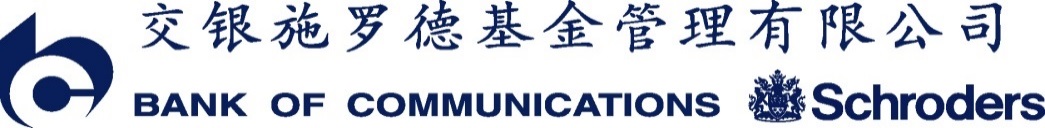 交银施罗德品质升级混合型证券投资基金基金合同基金管理人：交银施罗德基金管理有限公司   基金托管人：中国农业银行股份有限公司          二零二一年十月目    录第一部分  前言	2第二部分  释义	4第三部分  基金的基本情况	9第四部分  基金份额的发售	11第五部分  基金备案	13第六部分  基金份额的申购与赎回	14第七部分  基金合同当事人及权利义务	23第八部分  基金份额持有人大会	31第九部分  基金管理人、基金托管人的更换条件和程序	40第十部分  基金的托管	43第十一部分  基金份额的登记	40第十二部分  基金的投资	46第十三部分  基金的财产	50第十四部分  基金资产估值	51第十五部分  基金费用与税收	61第十六部分  基金的收益与分配	64第十七部分  基金的会计与审计	60第十八部分  基金的信息披露	61第十九部分  基金合同的变更、终止与基金财产的清算	74第二十部分  违约责任	76第二十一部分  争议的处理和适用的法律	70第二十二部分  基金合同的效力	71第二十三部分  其他事项	79第二十四部分  基金合同内容摘要	80第一部分  前言一、订立本基金合同的目的、依据和原则1、订立本基金合同的目的是保护投资人合法权益，明确基金合同当事人的权利义务，规范基金运作。2、订立本基金合同的依据是《中华人民共和国证券投资基金法》（以下简称“《基金法》”）、《公开募集证券投资基金运作管理办法》（以下简称“《运作办法》”）、《证券投资基金销售管理办法》（以下简称“《销售办法》”）、《公开募集证券投资基金信息披露管理办法》（以下简称“《信息披露办法》”）、《公开募集开放式证券投资基金流动性风险管理规定》（以下简称“《流动性规定》”）和其他有关法律法规。3、订立本基金合同的原则是平等自愿、诚实信用、充分保护投资人合法权益。二、基金合同是规定基金合同当事人之间权利义务关系的基本法律文件，其他与基金相关的涉及基金合同当事人之间权利义务关系的任何文件或表述，如与基金合同有冲突，均以基金合同为准。基金合同当事人按照《基金法》、基金合同及其他有关规定享有权利、承担义务。基金合同的当事人包括基金管理人、基金托管人和基金份额持有人。基金投资人自依本基金合同取得基金份额，即成为基金份额持有人和本基金合同的当事人，其持有基金份额的行为本身即表明其对基金合同的承认和接受。三、交银施罗德品质升级混合型证券投资基金由基金管理人依照《基金法》、基金合同及其他有关规定募集，并经中国证券监督管理委员会（以下简称“中国证监会”）注册。中国证监会对本基金募集的注册，并不表明其对本基金的价值和收益做出实质性判断或保证，也不表明投资于本基金没有风险。中国证监会不对基金的投资价值及市场前景等作出实质性判断或者保证。基金管理人依照恪尽职守、诚实信用、谨慎勤勉的原则管理和运用基金财产，但不保证投资于本基金一定盈利，也不保证最低收益。投资者应当认真阅读基金合同、基金招募说明书、基金产品资料概要等信息披露文件，自主判断基金的投资价值，自主做出投资决策，自行承担投资风险。四、基金管理人、基金托管人在本基金合同之外披露涉及本基金的信息，其内容涉及界定基金合同当事人之间权利义务关系的，如与基金合同有冲突，以基金合同为准。五、本基金按照中国法律法规成立并运作，若基金合同的内容与届时有效的法律法规的强制性规定不一致，应当以届时有效的法律法规的规定为准。六、本基金单一投资者持有基金份额数不得超过基金份额总数的50%，但在基金运作过程中因基金份额赎回等情形导致被动超过前述50%比例的除外。    七、本基金可投资国内依法发行上市的存托凭证，基金净值可能受到存托凭证的境外基础证券价格波动影响，与存托凭证的境外基础证券、境外基础证券的发行人及境内外交易机制相关的风险可能直接或间接成为本基金风险。具体风险烦请查阅本基金招募说明书“风险揭示”章节内容。本基金可根据投资策略需要或市场环境的变化，选择将部分基金资产投资于存托凭证或选择不将基金资产投资于存托凭证，基金资产并非必然投资存托凭证。第二部分  释义在本基金合同中，除非文意另有所指，下列词语或简称具有如下含义：1、基金或本基金：指交银施罗德品质升级混合型证券投资基金2、基金管理人或本基金管理人：指交银施罗德基金管理有限公司3、基金托管人或本基金托管人：指中国农业银行股份有限公司       4、基金合同、《基金合同》或本基金合同：指《交银施罗德品质升级混合型证券投资基金基金合同》及对本基金合同的任何有效修订和补充5、托管协议：指基金管理人与基金托管人就本基金签订之《交银施罗德品质升级混合型证券投资基金托管协议》及对该托管协议的任何有效修订和补充6、招募说明书或《招募说明书》：指《交银施罗德品质升级混合型证券投资基金招募说明书》及其更新7、基金份额发售公告：指《交银施罗德品质升级混合型证券投资基金基金份额发售公告》8、基金产品资料概要：指《交银施罗德品质升级混合型证券投资基金基金产品资料概要》及其更新9、法律法规：指中国现行有效并公布实施的法律、行政法规、规范性文件、司法解释、行政规章以及其他对基金合同当事人有约束力的决定、决议、通知等10、《基金法》：指《中华人民共和国证券投资基金法》及颁布机关对其不时做出的修订11、《销售办法》：指《证券投资基金销售管理办法》及颁布机关对其不时做出的修订12、《信息披露办法》：指《公开募集证券投资基金信息披露管理办法》及颁布机关对其不时做出的修订13、《运作办法》：指《公开募集证券投资基金运作管理办法》及颁布机关对其不时做出的修订14、《流动性规定》：指《公开募集开放式证券投资基金流动性风险管理规定》及颁布机关对其不时做出的修订15、中国证监会：指中国证券监督管理委员会16、银行业监督管理机构：指中国人民银行和/或中国银行业监督管理委员会17、基金合同当事人：指受基金合同约束，根据基金合同享有权利并承担义务的法律主体，包括基金管理人、基金托管人和基金份额持有人18、个人投资者：指依据有关法律法规规定可投资于证券投资基金的自然人19、机构投资者：指依法可以投资证券投资基金的、在中华人民共和国境内合法登记并存续或经有关政府部门批准设立并存续的企业法人、事业法人、社会团体或其他组织20、合格境外机构投资者：指符合《合格境外机构投资者境内证券投资管理办法》及相关法律法规规定，可以投资于在中国境内依法募集的证券投资基金的中国境外的机构投资者21、人民币合格境外机构投资者：指按照《人民币合格境外机构投资者境内证券投资试点办法》及相关法律法规规定，运用来自境外的人民币资金进行中国境内证券投资的境外机构投资者22、投资人或投资者：指个人投资者、机构投资者、合格境外机构投资者和人民币合格境外机构投资者以及法律法规或中国证监会允许购买证券投资基金的其他投资人的合称23、基金份额持有人：指依基金合同和招募说明书合法取得基金份额的投资人24、基金销售业务：指基金管理人或销售机构宣传推介基金，发售基金份额，办理基金份额的申购、赎回、转换、转托管及定期定额投资等业务25、销售机构：指交银施罗德基金管理有限公司以及符合《销售办法》和中国证监会规定的其他条件，取得基金销售业务资格并与基金管理人签订了基金销售服务协议，办理基金销售业务的机构26、登记业务：指基金登记、存管、过户、清算和结算业务，具体内容包括投资人基金账户的建立和管理、基金份额登记、基金销售业务的确认、清算和结算、代理发放红利、建立并保管基金份额持有人名册和办理非交易过户等27、登记机构：指办理登记业务的机构。基金的登记机构为交银施罗德基金管理有限公司或接受交银施罗德基金管理有限公司委托办理登记业务的机构28、基金账户：指登记机构为投资人开立的、记录其持有的、基金管理人所管理的基金份额余额及其变动情况的账户29、基金交易账户：指销售机构为投资人开立的、记录投资人通过该销售机构办理认购、申购、赎回、转换、定期定额投资及转托管等业务而引起的基金份额变动及结余情况的账户30、基金合同生效日：指基金募集达到法律法规规定及基金合同规定的条件，基金管理人向中国证监会办理基金备案手续完毕，并获得中国证监会书面确认的日期31、基金合同终止日：指基金合同规定的基金合同终止事由出现后，基金财产清算完毕，清算结果报中国证监会备案并予以公告的日期32、基金募集期：指自基金份额发售之日起至发售结束之日止的期间，最长不得超过3个月33、存续期：指基金合同生效至终止之间的不定期期限34、工作日：指上海证券交易所、深圳证券交易所的正常交易日35、T日：指销售机构在规定时间受理投资人申购、赎回或其他业务申请的开放日36、T+n日：指自T日起第n个工作日（不包含T日）37、开放日：指为投资人办理基金份额申购、赎回或其他业务的工作日38、开放时间：指开放日基金接受申购、赎回或其他交易的时间段39、《业务规则》：指《中国证券登记结算有限责任公司开放式证券投资基金及证券公司集合资产管理计划份额登记及资金结算业务指南》及其后修订，是规范基金管理人所管理的开放式证券投资基金登记方面的业务规则，由基金管理人和投资人共同遵守40、认购：指在基金募集期内，投资人根据基金合同和招募说明书的规定申请购买基金份额的行为41、申购：指基金合同生效后，投资人根据基金合同和招募说明书的规定申请购买基金份额的行为42、赎回：指基金合同生效后，基金份额持有人按基金合同和招募说明书规定的条件要求将基金份额兑换为现金的行为43、基金转换：指基金份额持有人按照本基金合同和基金管理人届时有效公告规定的条件，申请将其持有基金管理人管理的、某一基金的基金份额转换为基金管理人管理的其他基金基金份额的行为44、转托管：指基金份额持有人在本基金的不同销售机构之间实施的变更所持基金份额销售机构的操作45、定期定额投资计划：指投资人通过有关销售机构提出申请，约定每期申购日、扣款金额及扣款方式，由指定的销售机构在投资人指定银行账户内自动完成扣款并于每期约定的申购日受理基金申购申请的一种投资方式46、巨额赎回：指本基金单个开放日，基金净赎回申请（赎回申请份额总数加上基金转换中转出申请份额总数后扣除申购申请份额总数及基金转换中转入申请份额总数后的余额）超过上一开放日基金总份额的10%的情形47、元：指人民币元48、基金收益：指基金投资所得红利、股息、债券利息、买卖证券价差、银行存款利息、已实现的其他合法收入及因运用基金财产带来的成本和费用的节约49、基金资产总值：指基金拥有的各类有价证券、股指期货合约、银行存款本息、基金应收申购款及其他资产的价值总和50、基金资产净值：指基金资产总值减去基金负债后的价值51、基金份额净值：指计算日基金资产净值除以计算日基金份额总数52、基金资产估值：指计算评估基金资产和负债的价值，以确定基金资产净值和基金份额净值的过程53、销售服务费：指从基金财产中计提的，用于本基金市场推广、销售以及基金份额持有人服务的费用54、A类基金份额：指在投资人申购时收取申购费用且不从本类别基金资产中计提销售服务费的基金份额55、C类基金份额：指在投资人申购时不收取申购费用，并从本类别基金资产中计提销售服务费的基金份额56、流动性受限资产：指由于法律法规、监管、合同或操作障碍等原因无法以合理价格予以变现的资产，包括但不限于到期日在 10 个交易日以上的逆回购与银行定期存款（含协议约定有条件提前支取的银行存款）、停牌股票、流通受限的新股及非公开发行股票、资产支持证券、因发行人债务违约无法进行转让或交易的债券等57、摆动定价机制：指当开放式基金遭遇大额申购赎回时，通过调整基金份额净值的方式，将基金调整投资组合的市场冲击成本分配给实际申购、赎回的投资者。具体处理原则与操作规范遵循相关法律法规以及监管部门、自律规则的规定58、指定媒介：指中国证监会指定的用以进行信息披露的全国性报刊及指定互联网网站（包括基金管理人网站、基金托管人网站、中国证监会基金电子披露网站）等媒介59、侧袋机制：指将基金投资组合中的特定资产从原有账户分离至一个专门账户进行处置清算，目的在于有效隔离并化解风险，确保投资者得到公平对待，属于流动性风险管理工具。侧袋机制实施期间，原有账户称为主袋账户，专门账户称为侧袋账户60、特定资产：包括：（一）无可参考的活跃市场价格且采用估值技术仍导致公允价值存在重大不确定性的资产；（二）按摊余成本计量且计提资产减值准备仍导致资产价值存在重大不确定性的资产；（三）其他资产价值存在重大不确定性的资产61、不可抗力：指本基金合同当事人不能预见、不能避免且不能克服的客观事件第三部分  基金的基本情况一、基金名称交银施罗德品质升级混合型证券投资基金二、基金的类别混合型证券投资基金三、基金的运作方式契约型开放式四、基金的投资目标本基金在有效控制投资风险的前提下，聚焦居民生活品质升级的方向和趋势，通过把握消费成长领域的投资机会，力争为基金份额持有人获得超越业绩比较基准的收益。五、基金的最低募集份额总额本基金的最低募集份额总额为2亿份。六、基金份额发售面值和认购费用本基金基金份额发售面值为人民币1.00元。本基金具体认购费率按招募说明书的规定执行。七、基金存续期限不定期八、基金份额类别本基金根据申购费用、销售服务费收取方式的不同，将基金份额分为不同的类别。在投资人申购时收取申购费用且不从本类别基金资产中计提销售服务费的，称为A类基金份额；在投资人申购时不收取申购费用，并从本类别基金资产中计提销售服务费的，称为C类基金份额。本基金A类基金份额和C类基金份额分别设置基金代码。由于基金费用的不同，本基金A类基金份额和C类基金份额将分别计算基金份额净值并单独公告。投资者可自行选择申购的基金份额类别。本基金不同基金份额类别之间不得互相转换。在不违反法律法规、基金合同的约定以及对基金份额持有人利益无实质性不利影响的情况下，根据基金实际运作情况，基金管理人可增加或调整基金份额类别设置、对基金份额分类办法及规则进行调整或者停止现有基金份额类别的销售等，并在调整实施前依照《信息披露办法》的有关规定在指定媒介上公告，而无需召开基金份额持有人大会。第四部分  基金份额的发售一、基金份额的发售时间、发售方式、发售对象1、发售时间自基金份额发售之日起最长不得超过3个月，具体发售时间见基金份额发售公告。2、发售方式通过各销售机构公开发售，各销售机构的具体名单见基金份额发售公告以及基金管理人届时发布的调整销售机构的相关公告。除法律法规另有规定外，任何与基金份额发售有关的当事人不得提前发售基金份额。销售机构对认购申请的受理并不代表该申请一定成功，而仅代表销售机构确实接收到认购申请。认购的确认以登记机构的确认结果为准。对于认购申请及认购份额的确认情况，投资人应及时查询。3、发售对象符合法律法规规定的可投资于证券投资基金的个人投资者、机构投资者、合格境外机构投资者、人民币合格境外机构投资者以及法律法规或中国证监会允许购买证券投资基金的其他投资人。二、基金份额的认购1、认购费用本基金的认购费率由基金管理人决定，并在招募说明书中列示。基金认购费用不列入基金财产。2、募集期利息的处理方式有效认购款项在募集期间产生的利息将折算为基金份额归基金份额持有人所有，其中利息转份额以登记机构的记录为准。3、基金认购份额的计算基金认购份额具体的计算方法在招募说明书中列示。4、认购份额余额的处理方式认购份额余额的处理方式在招募说明书中列示。三、基金份额认购金额的限制1、投资人认购时，需按销售机构规定的方式全额缴款。投资人在募集期内可多次认购，认购申请一经登记机构受理不得撤销。2、基金管理人可以对每个基金交易账户的单笔最低认购金额进行限制，具体限制请参看招募说明书或相关公告。3、基金管理人可以对募集期间的单个投资人的累计认购金额进行限制，具体限制和处理方法请参看招募说明书或相关公告。4、如本基金单个投资人累计认购的基金份额数超过基金总份额的50%，基金管理人可以采取比例确认等方式对该投资人的认购申请进行限制。基金管理人接受某笔或者某些认购申请有可能导致投资者变相规避前述50%比例要求的，基金管理人有权拒绝该等全部或者部分认购申请。投资人认购的基金份额数以基金合同生效后登记机构的确认为准。第五部分  基金备案一、基金备案的条件本基金自基金份额发售之日起3个月内，在基金募集份额总额不少于2亿份，基金募集金额不少于2亿元人民币且基金认购人数不少于200人的条件下，基金管理人依据法律法规及招募说明书可以决定停止基金发售，并在10日内聘请法定验资机构验资，自收到验资报告之日起10日内，向中国证监会办理基金备案手续。基金募集达到基金备案条件的，自基金管理人办理完毕基金备案手续并取得中国证监会书面确认之日起，《基金合同》生效；否则《基金合同》不生效。基金管理人在收到中国证监会确认文件的次日对《基金合同》生效事宜予以公告。基金管理人应将基金募集期间募集的资金存入专门账户，在基金募集行为结束前，任何人不得动用。二、基金合同不能生效时募集资金的处理方式如果募集期限届满，未满足基金备案条件，基金管理人应当承担下列责任：1、以其固有财产承担因募集行为而产生的债务和费用；2、在基金募集期限届满后30日内返还投资者已缴纳的款项，并加计银行同期活期存款利息；3、如基金募集失败，基金管理人、基金托管人及销售机构不得请求报酬。基金管理人、基金托管人和销售机构为基金募集支付之一切费用应由各方各自承担。三、基金存续期内的基金份额持有人数量和资产规模《基金合同》生效后，连续20个工作日出现基金份额持有人数量不满200人或者基金资产净值低于5000万元情形的，基金管理人应当在定期报告中予以披露。连续60个工作日出现前述情形的，基金管理人应当向中国证监会报告并提出解决方案，如转换运作方式、与其他基金合并或者终止基金合同等，并召开基金份额持有人大会进行表决。法律法规另有规定时，从其规定。第六部分  基金份额的申购与赎回一、申购和赎回场所本基金的申购与赎回将通过销售机构进行。具体的销售机构将由基金管理人在招募说明书或其他相关公告中列明。基金管理人可根据情况变更或增减销售机构，并在管理人网站公示。基金投资者应当在销售机构办理基金销售业务的营业场所或按销售机构提供的其他方式办理基金份额的申购与赎回。二、申购和赎回的开放日及时间1、开放日及开放时间投资人在开放日办理基金份额的申购及/或赎回，具体办理时间为上海证券交易所、深圳证券交易所的正常交易日的交易时间，但基金管理人根据法律法规、中国证监会的要求或本基金合同的规定公告暂停申购、赎回时除外。基金合同生效后，若出现新的证券/期货交易市场、证券/期货交易所交易时间变更或其他特殊情况，基金管理人将视情况对前述开放日及开放时间进行相应的调整，但应在实施日前依照《信息披露办法》的有关规定在指定媒介上公告。2、申购、赎回开始日及业务办理时间基金管理人自基金合同生效之日起不超过3个月开始办理申购，具体业务办理时间在申购开始公告中规定。基金管理人自基金合同生效之日起不超过3个月开始办理赎回，具体业务办理时间在赎回开始公告中规定。在确定申购开始与赎回开始时间后，基金管理人应在申购、赎回开放日前依照《信息披露办法》的有关规定在指定媒介上公告申购与赎回的开始时间。基金管理人不得在基金合同约定之外的日期或者时间办理基金份额的申购、赎回或者转换。投资人在基金合同约定之外的日期和时间提出申购、赎回或转换申请且登记机构确认接受的，其基金份额申购、赎回价格为下一开放日基金份额申购、赎回的价格。三、申购与赎回的原则1、“未知价”原则，即申购、赎回价格以申请当日收市后计算的基金份额净值为基准进行计算；2、“金额申购、份额赎回”原则，即申购以金额申请，赎回以份额申请；3、当日的申购与赎回申请可以在基金管理人规定的时间以内撤销，但申请经登记机构受理的不得撤销；4、基金份额持有人赎回时，除指定赎回外，基金管理人按“先进先出”的原则，对该持有人账户在该销售机构托管的基金份额进行处理，即登记确认日期在先的基金份额先赎回，登记确认日期在后的基金份额后赎回，以确定被赎回基金份额的持有期限和所适用的赎回费率。基金管理人可在法律法规允许的情况下，对上述原则进行调整。基金管理人必须在新规则开始实施前依照《信息披露办法》的有关规定在指定媒介上公告。四、申购与赎回的程序1、申购和赎回的申请方式投资人必须根据销售机构规定的程序，在开放日的具体业务办理时间内提出申购或赎回的申请。投资人在提交申购申请时须按销售机构规定的方式备足申购资金，投资人在提交赎回申请时须持有足够的基金份额余额，否则所提交的申购、赎回申请不成立。2、申购和赎回的款项支付投资人申购基金份额时，必须全额交付申购款项，若申购资金在规定时间内未全额到账则申购不成立。投资人全额交付申购款项，申购成立；登记机构确认基金份额时，申购生效。投资人递交赎回申请，赎回成立；登记机构确认赎回时，赎回生效。投资人赎回申请成功后，基金管理人将在T＋7日（包括该日）内支付赎回款项。在发生巨额赎回或基金合同载明的其他暂停赎回或延缓支付赎回款项的情形时，款项的支付办法参照本基金合同有关条款处理。3、申购和赎回申请的确认基金管理人或基金管理人委托的登记机构应以交易时间结束前受理有效申购和赎回申请的当天作为申购或赎回申请日（T日），在正常情况下，本基金登记机构在T+1日（包括该日）内对该交易的有效性进行确认。T日提交的有效申请，投资人应在T+2日后（包括该日）及时到销售网点柜台或以销售机构规定的其他方式查询申请的确认情况。若申购不成功，则申购款项本金退还给投资人。基金管理人可在法律法规允许的范围内，依法对上述申购和赎回申请的确认时间进行调整，并必须在调整实施日前按照《信息披露办法》的有关规定在指定媒介上公告并报中国证监会备案。销售机构对申购、赎回申请的受理并不代表该申请一定成功，而仅代表销售机构确实接收到申购、赎回申请。申购、赎回申请的确认以登记机构的确认结果为准。对于申请的确认情况，投资者应及时查询。五、申购和赎回的数量限制1、基金管理人可以规定投资人首次申购和每次申购的最低金额以及每次赎回的最低份额，具体规定请参见招募说明书或相关公告。2、基金管理人可以规定投资人每个基金交易账户的最低基金份额保留余额，具体规定请参见招募说明书或相关公告。3、基金管理人可以规定单个投资人累计持有的基金份额上限，具体规定请参见招募说明书或相关公告。4、当接受申购申请对存量基金份额持有人利益构成潜在重大不利影响时，基金管理人应当采取设定单一投资者申购金额上限或基金单日净申购比例上限、拒绝大额申购、暂停基金申购等措施，切实保护存量基金份额持有人的合法权益。基金管理人基于投资运作与风险控制的需要，可采取上述措施对基金规模予以控制。具体请参见招募说明书或相关公告。5、基金管理人可在法律法规允许的情况下，调整上述规定申购金额、赎回份额和最低基金份额保留余额的数量限制。基金管理人必须在调整实施前依照《信息披露办法》的有关规定在指定媒介上公告并报中国证监会备案。六、申购和赎回的价格、费用及其用途1、本基金基金份额分为A类基金份额和C类基金份额。投资人申购A类基金份额在申购时支付申购费用；申购C类基金份额不支付申购费用，并从该类别基金资产中计提销售服务费。2、本基金A类基金份额和C类基金份额的基金份额净值的计算，均保留到小数点后4位，小数点后第5位四舍五入，由此产生的收益或损失由基金财产承担。T日的基金份额净值在当天收市后计算，并在T+1日（包括该日）内公告。遇特殊情况，经中国证监会同意，可以适当延迟计算或公告。3、申购份额的计算及余额的处理方式：本基金申购份额的计算及余额的处理方式详见《招募说明书》。本基金A类基金份额的申购费率由基金管理人决定，并在招募说明书中列示。申购A类基金份额或C类基金份额的有效份额为净申购金额除以当日该类基金份额的基金份额净值，有效份额单位为份。4、赎回金额的计算及处理方式：本基金赎回金额的计算及余额的处理方式详见《招募说明书》。本基金A类基金份额和C类基金份额的赎回费率由基金管理人决定，并在招募说明书中列示。赎回金额为按实际确认的A类基金份额或C类基金份额有效赎回份额乘以当日该类基金份额的基金份额净值并扣除相应的费用，赎回金额单位为元。5、本基金A类基金份额的申购费用由申购A类基金份额的投资人承担，不列入基金财产。6、本基金A类基金份额和C类基金份额的赎回费用由赎回该类基金份额的基金份额持有人承担，在基金份额持有人赎回基金份额时收取。赎回费用纳入基金财产的比例详见招募说明书，未归入基金财产的部分用于支付登记费和其他必要的手续费。对持续持有期少于 7 日的投资人收取不低于1.5%的赎回费并全额计入基金财产。7、本基金的申购费率、申购份额具体的计算方法、赎回费率、赎回金额具体的计算方法和收费方式由基金管理人根据基金合同的规定确定，并在招募说明书中列示。基金管理人可以在基金合同约定的范围内调整费率或收费方式，并最迟应于新的费率或收费方式实施日前依照《信息披露办法》的有关规定在指定媒介上公告。8、基金管理人可以在不违背法律法规规定及基金合同约定的情况下根据市场情况制定基金促销计划，针对投资人定期和不定期地开展基金促销活动。在基金促销活动期间，基金管理人可以按中国证监会要求履行必要手续后，对投资人适当调低基金销售费用。9、当发生大额申购或赎回情形时，基金管理人可以采用摆动定价机制以确保基金估值的公平性。具体处理原则与操作规范遵循相关法律法规以及监管部门、自律规则的规定。七、拒绝或暂停申购的情形发生下列情况时，基金管理人可拒绝或暂停接受投资人的申购申请：1、因不可抗力导致基金无法正常运作。2、发生基金合同规定的暂停基金资产估值情况时，基金管理人可暂停接受投资人的申购申请。3、证券、期货交易所交易时间非正常停市，导致基金管理人无法计算当日基金资产净值。4、接受某笔或某些申购申请可能会影响或损害现有基金份额持有人利益时。5、基金资产规模过大，使基金管理人无法找到合适的投资品种，或其他可能对基金业绩产生负面影响，或发生其他损害现有基金份额持有人利益的情形。6、基金管理人、基金托管人、基金销售机构、基金销售支付结算机构或登记机构的异常情况导致基金销售系统、基金销售支付结算系统、基金注册登记系统或基金会计系统无法正常运行。7、基金管理人接受某笔或者某些申购申请有可能导致单一投资者持有基金份额的比例超过50%，或者变相规避50%集中度的。出现上述情形时，基金管理人有权将上述申购申请全部或部分确认失败。8、当前一估值日基金资产净值50%以上的资产出现无可参考的活跃市场价格且采用估值技术仍导致公允价值存在重大不确定性时，经与基金托管人协商确认后，基金管理人应当暂停基金估值，并采取暂停接受基金申购申请的措施。9、基金合同约定、法律法规规定或中国证监会认定的其他情形。发生上述第1、2、3、5、6、8、9项暂停申购情形之一且基金管理人决定暂停接受投资人的申购申请时，基金管理人应当根据有关规定在指定媒介上刊登暂停申购公告。如果投资人的申购申请被拒绝，被拒绝的申购款项本金将退还给投资人。在暂停申购的情况消除时，基金管理人应及时恢复申购业务的办理。八、暂停赎回或延缓支付赎回款项的情形发生下列情形时，基金管理人可暂停接受投资人的赎回申请或延缓支付赎回款项：1、因不可抗力导致基金管理人不能支付赎回款项。2、发生基金合同规定的暂停基金资产估值情况时，基金管理人可暂停接受投资人的赎回申请或延缓支付赎回款项。3、证券、期货交易所交易时间非正常停市，导致基金管理人无法计算当日基金资产净值。4、连续两个或两个以上开放日发生巨额赎回。5、发生继续接受赎回申请将损害现有基金份额持有人利益的情形时，可暂停接受投资人的赎回申请。6、当前一估值日基金资产净值50%以上的资产出现无可参考的活跃市场价格且采用估值技术仍导致公允价值存在重大不确定性时，经与基金托管人协商确认后，基金管理人应当暂停基金估值，并采取延缓支付赎回款项或暂停接受基金赎回申请的措施。7、基金合同约定、法律法规规定或中国证监会认定的其他情形。发生上述情形之一且基金管理人决定暂停接受投资人的赎回申请或延缓支付赎回款项时，基金管理人应在当日报中国证监会备案，已确认的赎回申请，基金管理人应足额支付；如暂时不能足额支付，应将可支付部分按单个账户申请量占申请总量的比例分配给赎回申请人，未支付部分可延期确认并支付，并以后续开放日的基金份额净值为依据计算赎回金额。若出现上述第4项所述情形，按基金合同的相关条款处理。基金份额持有人在申请赎回时可事先选择将当日可能未获受理部分予以撤销。在暂停赎回的情况消除时，基金管理人应及时恢复赎回业务的办理并公告。九、巨额赎回的情形及处理方式1、巨额赎回的认定若本基金单个开放日内的基金份额净赎回申请（赎回申请份额总数加上基金转换中转出申请份额总数后扣除申购申请份额总数及基金转换中转入申请份额总数后的余额）超过前一开放日的基金总份额的10%，即认为是发生了巨额赎回。2、巨额赎回的处理方式当基金出现巨额赎回时，基金管理人可以根据基金当时的资产组合状况决定全额赎回或部分延期赎回。（1）全额赎回：当基金管理人认为有能力支付投资人的全部赎回申请时，按正常赎回程序执行。（2）部分延期赎回：当基金管理人认为支付投资人的赎回申请有困难或认为因支付投资人的赎回申请而进行的财产变现可能会对基金资产净值造成较大波动时，基金管理人在当日接受赎回比例不低于上一开放日基金总份额的10%的前提下，可对其余赎回申请延期办理。对于当日的赎回申请，应当按单个账户赎回申请量占赎回申请总量的比例，确定当日受理的赎回份额；对于未能赎回部分，投资人在提交赎回申请时可以选择延期赎回或取消赎回。选择延期赎回的，将自动转入下一个开放日继续赎回，直到全部赎回为止；选择取消赎回的，当日未获受理的部分赎回申请将被撤销。延期的赎回申请与下一开放日赎回申请一并处理，无优先权并以下一开放日的该类基金份额净值为基础计算赎回金额，以此类推，直到全部赎回为止。如投资人在提交赎回申请时未作明确选择，投资人未能赎回部分作自动延期赎回处理。本基金发生巨额赎回且单个基金份额持有人的赎回申请超过上一日基金总份额20%的情形下，基金管理人有权采取如下措施：对于基金份额持有人当日超过20%的赎回申请，可以对其赎回申请延期办理；对于基金份额持有人未超过上述比例的部分，基金管理人可以根据前段“（1）全额赎回”或“（2）部分延期赎回”的约定方式与其他基金份额持有人的赎回申请一并办理。但是，如基金份额持有人在当日选择取消赎回，则其当日未获受理的部分赎回申请将被撤销。（3）暂停赎回：连续2个开放日以上（含本数）发生巨额赎回，如基金管理人认为有必要，可暂停接受基金的赎回申请；已经接受的赎回申请可以延缓支付赎回款项，但不得超过20个工作日，并应当在指定媒介上进行公告。3、巨额赎回的公告当发生上述巨额赎回并延期办理时，基金管理人应当通过邮寄、传真或者招募说明书规定的其他方式在3个交易日内通知基金份额持有人，说明有关处理方法，并在2日内在指定媒介上刊登公告。十、暂停申购或赎回的公告和重新开放申购或赎回的公告1、发生上述暂停申购或赎回情况的，基金管理人应在规定期限内在指定媒介上刊登暂停公告。2、暂停结束，基金重新开放申购或赎回时，基金管理人应依照《信息披露办法》的有关规定，不迟于重新开放日，在指定媒介上刊登基金重新开放申购或赎回公告，并公布最近一个开放日各类基金份额的基金份额净值。十一、基金转换基金管理人可以根据相关法律法规以及本基金合同的规定决定开办本基金与基金管理人管理的其他基金之间的转换业务，基金转换可以收取一定的转换费，相关规则由基金管理人届时根据相关法律法规及本基金合同的规定制定并公告，并提前告知基金托管人与相关机构。十二、基金的非交易过户基金的非交易过户是指基金登记机构受理继承、捐赠和司法强制执行等情形而产生的非交易过户以及登记机构认可、符合法律法规的其它非交易过户。无论在上述何种情况下，接受划转的主体必须是依法可以持有本基金基金份额的投资人。继承是指基金份额持有人死亡，其持有的基金份额由其合法的继承人继承；捐赠指基金份额持有人将其合法持有的基金份额捐赠给福利性质的基金会或社会团体；司法强制执行是指司法机构依据生效司法文书将基金份额持有人持有的基金份额强制划转给其他自然人、法人或其他组织。办理非交易过户必须提供基金登记机构要求提供的相关资料，对于符合条件的非交易过户申请按基金登记机构的规定办理，并按基金登记机构规定的标准收费。十三、基金的转托管基金份额持有人可办理已持有基金份额在不同销售机构之间的转托管，基金销售机构可以按照规定的标准收取转托管费。十四、定期定额投资计划基金管理人可以为投资人办理定期定额投资计划，具体规则由基金管理人另行规定。投资人在办理定期定额投资计划时可自行约定每期扣款金额，每期扣款金额必须不低于基金管理人在相关公告或更新的招募说明书中所规定的定期定额投资计划最低申购金额。十五、基金份额的冻结和解冻登记机构只受理国家有权机关依法要求的基金份额的冻结与解冻，以及登记机构认可、符合法律法规的其他情况下的冻结与解冻。十六、基金份额的转让在法律法规允许且条件具备的情况下，基金管理人可受理基金份额持有人通过中国证监会认可的交易场所或者交易方式进行份额转让的申请并由登记机构办理基金份额的过户登记。基金管理人拟受理基金份额转让业务的，将提前公告，基金份额持有人应根据基金管理人公告的业务规则办理基金份额转让业务。十七、实施侧袋机制期间本基金的申购与赎回本基金实施侧袋机制的，本基金的申购和赎回安排详见招募说明书或相关公告。十八、其他业务在不违反法律法规及中国证监会规定的前提下，基金管理人可在对基金份额持有人利益无实质性不利影响的情形下办理基金份额的质押业务或其他基金业务，基金管理人可制定相应的业务规则，并依照《信息披露办法》的有关规定进行公告。第七部分  基金合同当事人及权利义务一、基金管理人（一）	基金管理人简况名称：交银施罗德基金管理有限公司住所：中国(上海)自由贸易试验区银城中路188号交通银行大楼二层（裙）法定代表人：阮红设立日期：2005年8月4日批准设立机关及批准设立文号：中国证监会证监基金字[2005]128号组织形式：有限责任公司注册资本：2亿元人民币存续期限：持续经营联系电话：（021）61055050（二）	基金管理人的权利与义务1、根据《基金法》、《运作办法》及其他有关规定，基金管理人的权利包括但不限于：（1）依法募集资金；（2）自《基金合同》生效之日起，根据法律法规和《基金合同》独立运用并管理基金财产；（3）依照《基金合同》收取基金管理费以及法律法规规定或中国证监会批准的其他费用；（4）销售基金份额；（5）按照规定召集基金份额持有人大会；（6）依据《基金合同》及有关法律规定监督基金托管人，如认为基金托管人违反了《基金合同》及国家有关法律规定，应呈报中国证监会和其他监管部门，并采取必要措施保护基金投资者的利益；（7）在基金托管人更换时，提名新的基金托管人；（8）选择、更换基金销售机构，对基金销售机构的相关行为进行监督和处理； （9）担任或委托其他符合条件的机构担任基金登记机构办理基金登记业务并获得《基金合同》规定的费用； （10）依据《基金合同》及有关法律规定决定基金收益的分配方案；	（11）在《基金合同》约定的范围内，拒绝或暂停受理申购、赎回或转换申请； （12）依照法律法规为基金的利益对被投资公司行使股东权利，为基金的利益行使因基金财产投资于证券所产生的权利；	（13）在法律法规允许的前提下，为基金的利益依法为基金进行融资；（14）以基金管理人的名义，代表基金份额持有人的利益行使诉讼权利或者实施其他法律行为；	（15）选择、更换律师事务所、会计师事务所、证券经纪商、期货经纪机构或其他为基金提供服务的外部机构；	（16）在符合有关法律、法规的前提下，制定和调整有关基金认购、申购、赎回、转换等的业务规则；（17）法律法规及中国证监会规定的和《基金合同》约定的其他权利。2、根据《基金法》、《运作办法》及其他有关规定，基金管理人的义务包括但不限于：（1）依法募集资金，办理或者委托经中国证监会认定的其他机构办理基金份额的发售、申购、赎回和登记事宜；（2）办理基金备案手续；（3）自《基金合同》生效之日起，以诚实信用、谨慎勤勉的原则管理和运用基金财产；（4）配备足够的具有专业资格的人员进行基金投资分析、决策，以专业化的经营方式管理和运作基金财产；（5）建立健全内部风险控制、监察与稽核、财务管理及人事管理等制度，保证所管理的基金财产和基金管理人的财产相互独立，对所管理的不同基金分别管理，分别记账，进行证券投资；（6）除依据《基金法》、《基金合同》及其他有关规定外，不得利用基金财产为自己及任何第三人谋取利益，不得委托第三人运作基金财产；（7）依法接受基金托管人的监督；（8）采取适当合理的措施使计算基金份额认购、申购、赎回和注销价格的方法符合《基金合同》等法律文件的规定，按有关规定计算并公告基金净值信息，确定基金份额申购、赎回的价格；（9）进行基金会计核算并编制基金财务会计报告；（10）编制季度报告、中期报告和年度报告；（11）严格按照《基金法》、《基金合同》及其他有关规定，履行信息披露及报告义务；（12）保守基金商业秘密，不泄露基金投资计划、投资意向等。除《基金法》、《基金合同》及其他有关规定另有规定外，在基金信息公开披露前应予保密，不向他人泄露；（13）按《基金合同》的约定确定基金收益分配方案，及时向基金份额持有人分配基金收益；（14）按规定受理申购与赎回申请，及时、足额支付赎回款项；（15）依据《基金法》、《基金合同》及其他有关规定召集基金份额持有人大会或配合基金托管人、基金份额持有人依法召集基金份额持有人大会；（16）按规定保存基金财产管理业务活动的会计账册、报表、记录和其他相关资料15年以上；（17）确保需要向基金投资者提供的各项文件或资料在规定时间发出，并且保证投资者能够按照《基金合同》规定的时间和方式，随时查阅到与基金有关的公开资料，并在支付合理成本的条件下得到有关资料的复印件；（18）组织并参加基金财产清算小组，参与基金财产的保管、清理、估价、变现和分配；（19）面临解散、依法被撤销或者被依法宣告破产时，及时报告中国证监会并通知基金托管人；（20）因违反《基金合同》导致基金财产的损失或损害基金份额持有人合法权益时，应当承担赔偿责任，其赔偿责任不因其退任而免除；（21）监督基金托管人按法律法规和《基金合同》规定履行自己的义务，基金托管人违反《基金合同》造成基金财产损失时，基金管理人应为基金份额持有人利益向基金托管人追偿；（22）当基金管理人将其义务委托第三方处理时，应当对第三方处理有关基金事务的行为承担责任；（23）以基金管理人名义，代表基金份额持有人利益行使诉讼权利或实施其他法律行为；	（24）基金管理人在募集期间未能达到基金的备案条件，《基金合同》不能生效，基金管理人承担因募集行为而产生的债务和费用，将已募集资金并加计银行同期活期存款利息在基金募集期结束后30日内退还基金认购人；（25）执行生效的基金份额持有人大会的决议；（26）建立并保存基金份额持有人名册；（27）法律法规及中国证监会规定的和《基金合同》约定的其他义务。二、基金托管人（一）	基金托管人简况名称：中国农业银行股份有限公司住所：北京市东城区建国门内大街69号法定代表人：谷澎成立时间：2009年1月15日批准设立机关和批准设立文号：中国银行业监督管理委员会银监复[2009]13号组织形式：股份有限公司注册资本：叁仟肆佰玖拾玖亿捌仟叁佰零叁万肆仟元存续期间：持续经营基金托管资格批准文号：中国证监会证监基字[1998]23号（二）	基金托管人的权利与义务1、根据《基金法》、《运作办法》及其他有关规定，基金托管人的权利包括但不限于：（1）自《基金合同》生效之日起，依法律法规和《基金合同》的规定安全保管基金财产；（2）依《基金合同》约定获得基金托管费以及法律法规规定或监管部门批准的其他费用；（3）监督基金管理人对本基金的投资运作，如发现基金管理人有违反《基金合同》及国家法律法规行为，对基金财产、其他当事人的利益造成重大损失的情形，应呈报中国证监会，并采取必要措施保护基金投资者的利益；（4）根据相关市场规则，为基金开设资金账户、证券账户等投资所需账户、协助开立股指期货业务相关账户及交易编码、为基金办理证券、期货交易资金清算；（5）提议召开或召集基金份额持有人大会；（6）在基金管理人更换时，提名新的基金管理人；（7）法律法规及中国证监会规定的和《基金合同》约定的其他权利。2、根据《基金法》、《运作办法》及其他有关规定，基金托管人的义务包括但不限于：（1）以诚实信用、勤勉尽责的原则持有并安全保管基金财产；（2）设立专门的基金托管部门，具有符合要求的营业场所，配备足够的、合格的熟悉基金托管业务的专职人员，负责基金财产托管事宜；（3）建立健全内部风险控制、监察与稽核、财务管理及人事管理等制度，确保基金财产的安全，保证其托管的基金财产与基金托管人自有财产以及不同的基金财产相互独立；对所托管的不同的基金分别设置账户，独立核算，分账管理，保证不同基金之间在账户设置、资金划拨、账册记录等方面相互独立；（4）除依据《基金法》、《基金合同》及其他有关规定外，不得利用基金财产为自己及任何第三人谋取利益，不得委托第三人托管基金财产；（5）保管由基金管理人代表基金签订的与基金有关的重大合同及有关凭证；（6）按规定开设基金财产的资金账户和证券账户等投资所需账户，协助开立股指期货业务相关账户及交易编码，按照《基金合同》的约定，根据基金管理人的投资指令，及时办理清算、交割事宜；（7）保守基金商业秘密，除《基金法》、《基金合同》及其他有关规定另有规定外，在基金信息公开披露前予以保密，不得向他人泄露；（8）复核、审查基金管理人计算的基金资产净值、各类基金份额净值、基金份额申购、赎回价格；（9）办理与基金托管业务活动有关的信息披露事项；（10）对基金财务会计报告、季度报告、中期报告和年度报告出具意见，说明基金管理人在各重要方面的运作是否严格按照《基金合同》的规定进行；如果基金管理人有未执行《基金合同》规定的行为，还应当说明基金托管人是否采取了适当的措施；（11）保存基金托管业务活动的记录、账册、报表和其他相关资料15年以上；（12）从基金管理人或其委托的登记机构处接收并保存基金份额持有人名册；（13）按规定制作相关账册并与基金管理人核对；（14）依据基金管理人的指令或有关规定向基金份额持有人支付基金收益和赎回款项；（15）依据《基金法》、《基金合同》及其他有关规定，召集基金份额持有人大会或配合基金管理人、基金份额持有人依法召集基金份额持有人大会；（16）按照法律法规和《基金合同》的规定监督基金管理人的投资运作；（17）参加基金财产清算小组，参与基金财产的保管、清理、估价、变现和分配；（18）面临解散、依法被撤销或者被依法宣告破产时，及时报告中国证监会和银行业监督管理机构，并通知基金管理人；（19）因违反《基金合同》导致基金财产损失时，应承担赔偿责任，其赔偿责任不因其退任而免除；（20）按规定监督基金管理人按法律法规和《基金合同》规定履行自己的义务，基金管理人因违反《基金合同》造成基金财产损失时，应为基金份额持有人利益向基金管理人追偿；（21）执行生效的基金份额持有人大会的决议；（22）法律法规及中国证监会规定的和《基金合同》约定的其他义务。三、基金份额持有人基金投资者持有本基金基金份额的行为即视为对《基金合同》的承认和接受，基金投资者自依据《基金合同》取得本基金的基金份额，即成为本基金份额持有人和《基金合同》的当事人，直至其不再持有本基金的基金份额。基金份额持有人作为《基金合同》当事人并不以在《基金合同》上书面签章或签字为必要条件。同一类别的每份基金份额具有同等的合法权益。1、根据《基金法》、《运作办法》及其他有关规定，基金份额持有人的权利包括但不限于：（1）分享基金财产收益；（2）参与分配清算后的剩余基金财产；（3）依法并按照基金合同和招募说明书的规定申请赎回或转让其持有的基金份额；（4）按照规定要求召开基金份额持有人大会或者召集基金份额持有人大会；（5）出席或者委派代表出席基金份额持有人大会，对基金份额持有人大会审议事项行使表决权；（6）查阅或者复制公开披露的基金信息资料；（7）监督基金管理人的投资运作；（8）对基金管理人、基金托管人、基金服务机构损害其合法权益的行为依法提起诉讼或仲裁；（9）法律法规及中国证监会规定的和《基金合同》约定的其他权利。2、根据《基金法》、《运作办法》及其他有关规定，基金份额持有人的义务包括但不限于：（1）认真阅读并遵守《基金合同》、招募说明书等信息披露文件；（2）了解所投资基金产品，了解自身风险承受能力，自主判断基金的投资价值，自主做出投资决策，自行承担投资风险；（3）关注基金信息披露，及时行使权利和履行义务；（4）缴纳基金认购、申购款项及法律法规和《基金合同》所规定的费用；（5）在其持有的基金份额范围内，承担基金亏损或者《基金合同》终止的有限责任；（6）不从事任何有损基金及其他《基金合同》当事人合法权益的活动；（7）执行生效的基金份额持有人大会的决议；（8）返还在基金交易过程中因任何原因获得的不当得利；（9）遵守基金管理人、基金托管人、销售机构和登记机构的相关交易及业务规则；（10）提供基金管理人和监管机构依法要求提供的信息，以及不时的更新和补充，并保证其真实性；（11）法律法规及中国证监会规定的和《基金合同》约定的其他义务。第八部分  基金份额持有人大会基金份额持有人大会由基金份额持有人组成，基金份额持有人的合法授权代表有权代表基金份额持有人出席会议并表决。基金份额持有人持有的每一基金份额拥有平等的投票权。本基金份额持有人大会不设日常机构。一、召开事由1、当出现或需要决定下列事由之一的，应当召开基金份额持有人大会，法律法规和中国证监会另有规定的除外：（1）终止《基金合同》；（2）更换基金管理人；（3）更换基金托管人；（4）转换基金运作方式；（5）调整基金管理人、基金托管人的报酬标准或提高销售服务费率；（6）变更基金类别；（7）本基金与其他基金的合并；（8）变更基金投资目标、范围或策略，基金合同另有约定的除外；（9）变更基金份额持有人大会程序，基金合同另有约定的除外；（10）基金管理人或基金托管人要求召开基金份额持有人大会；（11）单独或合计持有本基金总份额10%以上（含10%）基金份额的基金份额持有人（以基金管理人收到提议当日的基金份额计算，下同）就同一事项书面要求召开基金份额持有人大会；（12）对基金合同当事人权利和义务产生重大影响的其他事项；（13）法律法规、《基金合同》或中国证监会规定的其他应当召开基金份额持有人大会的事项。2、在符合法律法规和《基金合同》规定的范围内、并且对基金份额持有人利益无实质不利影响的前提下，以下情况可由基金管理人和基金托管人协商后修改，不需召开基金份额持有人大会：（1）调低除基金管理费、基金托管费之外的其他应由本基金或基金份额持有人承担的费用；（2）法律法规要求增加的基金费用的收取；（3）调整本基金的申购费率、调低赎回费率及销售服务费率、变更或增加收费方式；（4）因相应的法律法规、登记机构的相关业务规则发生变动而应当对《基金合同》进行修改；（5）对《基金合同》的修改对基金份额持有人利益无实质性不利影响或修改不涉及《基金合同》当事人权利义务关系发生重大变化；（6）在法律法规允许的情况下，且在对现有基金份额持有人利益无实质性不利影响的前提下，基金推出新业务或服务；（7）在符合法律法规及本基金合同规定、并且对基金份额持有人利益无实质不利影响的前提下，增加基金份额类别或调整本基金份额类别的设置；（8）在不违反法律法规及对基金份额持有人利益无实质性不利影响的前提下，基金管理人、登记机构、销售机构调整有关基金认购、申购、赎回、转换、非交易过户、转托管等业务的规则；（9）按照法律法规和《基金合同》规定不需召开基金份额持有人大会的其他情形。二、会议召集人及召集方式1、除法律法规规定或《基金合同》另有约定外，基金份额持有人大会由基金管理人召集；2、基金管理人未按规定召集或不能召集时，由基金托管人召集；3、基金托管人认为有必要召开基金份额持有人大会的，应当向基金管理人提出书面提议。基金管理人应当自收到书面提议之日起10日内决定是否召集，并书面告知基金托管人。基金管理人决定召集的，应当自出具书面决定之日起60日内召开；基金管理人决定不召集，基金托管人仍认为有必要召开的，应当由基金托管人自行召集，并自出具书面决定之日起60日内召开并告知基金管理人，基金管理人应当配合；4、代表基金份额10%以上（含10%）的基金份额持有人就同一事项书面要求召开基金份额持有人大会，应当向基金管理人提出书面提议。基金管理人应当自收到书面提议之日起10日内决定是否召集，并书面告知提出提议的基金份额持有人代表和基金托管人。基金管理人决定召集的，应当自出具书面决定之日起60日内召开；基金管理人决定不召集，代表基金份额10%以上（含10%）的基金份额持有人仍认为有必要召开的，应当向基金托管人提出书面提议。基金托管人应当自收到书面提议之日起10日内决定是否召集，并书面告知提出提议的基金份额持有人代表和基金管理人；基金托管人决定召集的，应当自出具书面决定之日起60日内召开并告知基金管理人，基金管理人应当配合；5、代表基金份额10%以上（含10%）的基金份额持有人就同一事项要求召开基金份额持有人大会，而基金管理人、基金托管人都不召集的，单独或合计代表基金份额10%以上（含10%）的基金份额持有人有权自行召集，并至少提前30日报中国证监会备案。基金份额持有人依法自行召集基金份额持有人大会的，基金管理人、基金托管人应当配合，不得阻碍、干扰；6、基金份额持有人会议的召集人负责选择确定开会时间、地点、方式和权益登记日。三、召开基金份额持有人大会的通知时间、通知内容、通知方式1、召开基金份额持有人大会，召集人应于会议召开前30日，在指定媒介公告。基金份额持有人大会通知应至少载明以下内容：（1）会议召开的时间、地点和会议形式；（2）会议拟审议的事项、议事程序和表决方式；（3）有权出席基金份额持有人大会的基金份额持有人的权益登记日；（4）授权委托证明的内容要求（包括但不限于代理人身份，代理权限和代理有效期限等）、送达时间和地点；（5）会务常设联系人姓名及联系电话；（6）出席会议者必须准备的文件和必须履行的手续；（7）召集人需要通知的其他事项。2、采取通讯开会方式并进行表决的情况下，由会议召集人决定在会议通知中说明本次基金份额持有人大会所采取的具体通讯方式、委托的公证机关及其联系方式和联系人、表决意见寄交的截止时间和收取方式。3、如召集人为基金管理人，还应另行书面通知基金托管人到指定地点对表决意见的计票进行监督；如召集人为基金托管人，则应另行书面通知基金管理人到指定地点对表决意见的计票进行监督；如召集人为基金份额持有人，则应另行书面通知基金管理人和基金托管人到指定地点对表决意见的计票进行监督。基金管理人或基金托管人拒不派代表对表决意见的计票进行监督的，不影响表决意见的计票效力。四、基金份额持有人出席会议的方式基金份额持有人大会可通过现场开会方式、通讯开会方式或法律法规和监管机关允许的其他方式召开，会议的召开方式由会议召集人确定。1、现场开会。由基金份额持有人本人出席或以代理投票授权委托证明委派代表出席，现场开会时基金管理人和基金托管人的授权代表应当列席基金份额持有人大会，基金管理人或基金托管人不派代表列席的，不影响表决效力。现场开会同时符合以下条件时，可以进行基金份额持有人大会议程：（1）亲自出席会议者持有基金份额的凭证、受托出席会议者出具的委托人持有基金份额的凭证及委托人的代理投票授权委托证明符合法律法规、《基金合同》和会议通知的规定，并且持有基金份额的凭证与基金管理人持有的登记资料相符；（2）经核对，汇总到会者出示的在权益登记日持有基金份额的凭证显示，有效的基金份额不少于本基金在权益登记日基金总份额的二分之一（含二分之一）。若到会者在权益登记日代表的有效的基金份额少于本基金在权益登记日基金总份额的二分之一，召集人可以在原公告的基金份额持有人大会召开时间的3个月以后、6个月以内，就原定审议事项重新召集基金份额持有人大会。重新召集的基金份额持有人大会到会者在权益登记日代表的有效基金份额应不少于在权益登记日基金总份额的三分之一（含三分之一）。2、通讯开会。通讯开会系指基金份额持有人将其对表决事项的投票以会议通知载明的形式在表决截止日以前送达至召集人指定的地址或系统。在同时符合以下条件时，通讯开会的方式视为有效：（1）会议召集人按《基金合同》约定公布会议通知后，在2个工作日内连续公布相关提示性公告；（2）召集人按基金合同约定通知基金托管人（如果基金托管人为召集人，则为基金管理人）到指定地点对表决意见的计票进行监督。会议召集人在基金托管人（如果基金托管人为召集人，则为基金管理人）和公证机关的监督下按照会议通知规定的方式收取基金份额持有人的表决意见；基金托管人或基金管理人经通知不参加收取表决意见的，不影响表决效力；（3）本人直接出具表决意见或授权他人代表出具表决意见的，基金份额持有人所持有的基金份额不小于在权益登记日基金总份额的二分之一（含二分之一）；若本人直接出具表决意见或授权他人代表出具表决意见的基金份额持有人所持有的基金份额小于在权益登记日基金总份额的二分之一，召集人可以在原公告的基金份额持有人大会召开时间的3个月以后、6个月以内，就原定审议事项重新召集基金份额持有人大会。重新召集的基金份额持有人大会应当有代表基金总份额三分之一以上（含三分之一）基金份额的持有人直接出具表决意见或授权他人代表出具表决意见；（4）上述第（3）项中直接出具表决意见的基金份额持有人或受托代表他人出具表决意见的代理人，同时提交的持有基金份额的凭证、受托出具表决意见的代理人出具的委托人持有基金份额的凭证及委托人的代理投票授权委托证明符合法律法规、《基金合同》和会议通知的规定，并与基金登记机构记录相符。3、在法律法规和监管机关允许的情况下，经会议通知载明，本基金可采用网络、电话、短信等其他非书面方式由基金份额持有人向其授权代表进行授权；本基金亦可采用网络、电话、短信等其他非现场方式或者以非现场方式与现场方式结合的方式召开基金份额持有人大会并表决，具体方式由会议召集人确定并在会议通知中列明，会议程序比照现场开会和通讯方式开会的程序进行。五、议事内容与程序1、议事内容及提案权议事内容为关系基金份额持有人利益的重大事项，如《基金合同》的重大修改、决定终止《基金合同》、更换基金管理人、更换基金托管人、与其他基金合并（法律法规、基金合同和中国证监会另有规定的除外）、法律法规及《基金合同》规定的其他事项以及会议召集人认为需提交基金份额持有人大会讨论的其他事项。基金份额持有人大会的召集人发出召集会议的通知后，对原有提案的修改应当在基金份额持有人大会召开前及时公告。基金份额持有人大会不得对未事先公告的议事内容进行表决。2、议事程序（1）现场开会在现场开会的方式下，首先由大会主持人按照下列第七条规定程序确定和公布监票人，然后由大会主持人宣读提案，经讨论后进行表决，并形成大会决议。大会主持人为基金管理人授权出席会议的代表，在基金管理人授权代表未能主持大会的情况下，由基金托管人授权其出席会议的代表主持；如果基金管理人授权代表和基金托管人授权代表均未能主持大会，则由出席大会的基金份额持有人和代理人所持表决权的二分之一以上（含二分之一）选举产生一名基金份额持有人或代理人作为该次基金份额持有人大会的主持人。基金管理人和基金托管人拒不出席或主持基金份额持有人大会，不影响基金份额持有人大会作出的决议的效力。会议召集人应当制作出席会议人员的签名册。签名册载明参加会议人员姓名（或单位名称）、身份证明文件号码、持有或代表有表决权的基金份额、委托人姓名（或单位名称）和联系方式等事项。（2）通讯开会在通讯开会的情况下，首先由召集人提前30日公布提案，在所通知的表决截止日期后2个工作日内在公证机关监督下由召集人统计全部有效表决，在公证机关监督下形成决议。六、表决基金份额持有人所持每份基金份额有一票表决权。基金份额持有人大会决议分为一般决议和特别决议：1、一般决议，一般决议须经参加大会的基金份额持有人或其代理人所持表决权的二分之一以上（含二分之一）通过方为有效；除下列第2项所规定的须以特别决议通过事项以外的其他事项均以一般决议的方式通过。2、特别决议，特别决议应当经参加大会的基金份额持有人或其代理人所持表决权的三分之二以上（含三分之二）通过方可做出。转换基金运作方式、更换基金管理人或者基金托管人、终止《基金合同》、本基金与其他基金合并（就上述情形，法律法规、《基金合同》和中国证监会另有规定的除外）以特别决议通过方为有效。基金份额持有人大会采取记名方式进行投票表决。采取通讯方式进行表决时，除非在计票时有充分的相反证据证明，否则提交符合会议通知中规定的确认投资者身份文件的表决视为有效出席的投资者，表面符合会议通知规定的表决意见视为有效表决，表决意见模糊不清或相互矛盾的视为弃权表决，但应当计入出具表决意见的基金份额持有人所代表的基金份额总数。基金份额持有人大会的各项提案或同一项提案内并列的各项议题应当分开审议、逐项表决。七、计票1、现场开会（1）如大会由基金管理人或基金托管人召集，基金份额持有人大会的主持人应当在会议开始后宣布在出席会议的基金份额持有人和代理人中选举两名基金份额持有人代表与大会召集人授权的一名监督员共同担任监票人；如大会由基金份额持有人自行召集或大会虽然由基金管理人或基金托管人召集，但是基金管理人或基金托管人未出席大会的，基金份额持有人大会的主持人应当在会议开始后宣布在出席会议的基金份额持有人和代理人中选举三名基金份额持有人代表担任监票人。基金管理人或基金托管人不出席大会的，不影响计票的效力。（2）监票人应当在基金份额持有人表决后立即进行清点并由大会主持人当场公布计票结果。（3）如果会议主持人或基金份额持有人或代理人对于提交的表决结果有怀疑，可以在宣布表决结果后立即对所投票数要求进行重新清点。监票人应当进行重新清点，重新清点以一次为限。重新清点后，大会主持人应当当场公布重新清点结果。（4）计票过程应由公证机关予以公证，基金管理人或基金托管人拒不出席大会的，不影响计票的效力。2、通讯开会在通讯开会的情况下，计票方式为：由大会召集人授权的两名监督员在基金托管人授权代表（若由基金托管人召集，则为基金管理人授权代表）的监督下进行计票，并由公证机关对其计票过程予以公证。基金管理人或基金托管人拒派代表对表决意见的计票进行监督的，不影响计票和表决结果。八、生效与公告基金份额持有人大会的决议，召集人应当自通过之日起5日内报中国证监会备案。基金份额持有人大会的决议自表决通过之日起生效。基金份额持有人大会决议自生效之日起2日内在指定媒介上公告。如果采用通讯方式进行表决，在公告基金份额持有人大会决议时，必须将公证书全文、公证机构、公证员姓名等一同公告。基金管理人、基金托管人和基金份额持有人应当执行生效的基金份额持有人大会的决议。生效的基金份额持有人大会决议对全体基金份额持有人、基金管理人、基金托管人均有约束力。九、实施侧袋机制期间基金份额持有人大会的特殊约定若本基金实施侧袋机制，则相关基金份额或表决权的比例指主袋份额持有人和侧袋份额持有人分别持有或代表的基金份额或表决权符合该等比例，但若相关基金份额持有人大会召集和审议事项不涉及侧袋账户的，则仅指主袋份额持有人持有或代表的基金份额或表决权符合该等比例：1、基金份额持有人行使提议权、召集权、提名权所需单独或合计代表相关基金份额10%以上（含10%）；2、现场开会的到会者在权益登记日代表的基金份额不少于本基金在权益登记日相关基金份额的二分之一（含二分之一）；3、通讯开会的直接出具表决意见或授权他人代表出具表决意见的基金份额持有人所持有的基金份额不小于在权益登记日相关基金份额的二分之一（含二分之一）；4、在参与基金份额持有人大会投票的基金份额持有人所持有的基金份额小于在权益登记日相关基金份额的二分之一、召集人在原公告的基金份额持有人大会召开时间的3个月以后、6个月以内就原定审议事项重新召集的基金份额持有人大会应当有代表三分之一以上（含三分之一）相关基金份额的持有人参与或授权他人参与基金份额持有人大会投票；5、现场开会由出席大会的基金份额持有人和代理人所持表决权的50%以上（含50%）选举产生一名基金份额持有人或代理人作为该次基金份额持有人大会的主持人；6、一般决议须经参加大会的基金份额持有人或其代理人所持表决权的二分之一以上（含二分之一）通过；7、特别决议应当经参加大会的基金份额持有人或其代理人所持表决权的三分之二以上（含三分之二）通过。同一主侧袋账户内的每份基金份额具有平等的表决权。十、本部分对基金份额持有人大会召开事由、召开条件、议事程序、表决条件等规定，凡是直接引用法律法规或监管规则的部分，如将来法律法规或监管规则修改导致相关内容被取消或变更的，基金管理人经与基金托管人协商一致并提前公告后，可直接对本部分内容进行修改和调整，无需召开基金份额持有人大会审议。第九部分  基金管理人、基金托管人的更换条件和程序一、基金管理人和基金托管人职责终止的情形（一）	基金管理人职责终止的情形有下列情形之一的，基金管理人职责终止：1、被依法取消基金管理资格；2、被基金份额持有人大会解任；3、依法解散、被依法撤销或被依法宣告破产；4、法律法规及中国证监会规定的和《基金合同》约定的其他情形。（二）	基金托管人职责终止的情形有下列情形之一的，基金托管人职责终止：1、被依法取消基金托管资格；2、被基金份额持有人大会解任；3、依法解散、被依法撤销或被依法宣告破产；4、法律法规及中国证监会规定的和《基金合同》约定的其他情形。二、基金管理人和基金托管人的更换程序（一）	基金管理人的更换程序1、提名：新任基金管理人由基金托管人或由单独或合计持有10%以上（含10%）基金份额的基金份额持有人提名；2、决议：基金份额持有人大会在基金管理人职责终止后6个月内对被提名的新任基金管理人形成决议，该决议需经参加大会的基金份额持有人所持表决权的三分之二以上（含三分之二）表决通过，并自表决通过之日起生效，新任基金管理人应当符合法律法规及中国证监会规定的资格条件；3、临时基金管理人：新任基金管理人产生之前，由中国证监会指定临时基金管理人；4、备案：基金份额持有人大会更换基金管理人的决议自表决通过之日起生效，自通过之日起五日内报中国证监会备案；5、公告：基金管理人更换后，由基金托管人在更换基金管理人的基金份额持有人大会决议生效后2日内在指定媒介公告；6、交接：基金管理人职责终止的，基金管理人应妥善保管基金管理业务资料，及时向临时基金管理人或新任基金管理人办理基金管理业务的移交手续，临时基金管理人或新任基金管理人应及时接收。新任基金管理人或临时基金管理人应与基金托管人核对基金资产总值和净值；7、审计：基金管理人职责终止的，应当按照法律法规规定聘请会计师事务所对基金财产进行审计，并将审计结果予以公告，同时报中国证监会备案，审计费用在基金财产中列支；8、基金名称变更：基金管理人更换后，如果原任或新任基金管理人要求，应按其要求替换或删除基金名称中与原基金管理人有关的名称字样。（二）	基金托管人的更换程序1、提名：新任基金托管人由基金管理人或由单独或合计持有10%以上（含10%）基金份额的基金份额持有人提名；2、决议：基金份额持有人大会在基金托管人职责终止后6个月内对被提名的新任基金托管人形成决议，该决议需经参加大会的基金份额持有人所持表决权的三分之二以上（含三分之二）表决通过，并自表决通过之日起生效，新任基金托管人应当符合法律法规及中国证监会规定的资格条件；3、临时基金托管人：新任基金托管人产生之前，由中国证监会指定临时基金托管人；4、备案：基金份额持有人大会更换基金托管人的决议自表决通过之日起生效，自通过之日起五日内报中国证监会备案；5、公告：基金托管人更换后，由基金管理人在更换基金托管人的基金份额持有人大会决议生效后2日内在指定媒介公告；6、交接：基金托管人职责终止的，应当妥善保管基金财产和基金托管业务资料，及时办理基金财产和基金托管业务的移交手续，新任基金托管人或者临时基金托管人应当及时接收。新任基金托管人或者临时基金托管人与基金管理人核对基金资产总值和净值； 7、审计：基金托管人职责终止的，应当按照法律法规规定聘请会计师事务所对基金财产进行审计，并将审计结果予以公告，同时报中国证监会备案，审计费用从基金财产中列支。（三）基金管理人与基金托管人同时更换的条件和程序1、提名：如果基金管理人和基金托管人同时更换，由单独或合计持有基金总份额10%以上（含10%）的基金份额持有人提名新的基金管理人和基金托管人；2、基金管理人和基金托管人的更换分别按上述程序进行；3、公告：新任基金管理人和新任基金托管人应在更换基金管理人和基金托管人的基金份额持有人大会决议生效后2日内在指定媒介上联合公告。第十部分  基金的托管基金托管人和基金管理人按照《基金法》、《基金合同》及其他有关规定订立托管协议。订立托管协议的目的是明确基金托管人与基金管理人之间在基金财产的保管、投资运作、净值计算、收益分配、信息披露及相互监督等相关事宜中的权利义务及职责，确保基金财产的安全，保护基金份额持有人的合法权益。第十一部分  基金份额的登记一、基金份额的登记业务本基金的登记业务指本基金登记、存管、过户、清算和结算业务，具体内容包括投资人基金账户的建立和管理、基金份额登记、基金销售业务的确认、清算和结算、代理发放红利、建立并保管基金份额持有人名册和办理非交易过户等。二、基金登记业务办理机构本基金的登记业务由基金管理人或基金管理人委托的其他符合条件的机构办理。基金管理人委托其他机构办理本基金登记业务的，应与代理人签订委托代理协议，以明确基金管理人和代理机构在投资者基金账户管理、基金份额登记、清算及基金交易确认、发放红利、建立并保管基金份额持有人名册和办理非交易过户等事宜中的权利和义务，保护基金份额持有人的合法权益。三、基金登记机构的权利基金登记机构享有以下权利：1、取得登记费；2、建立和管理投资者基金账户；3、保管基金份额持有人开户资料、交易资料、基金份额持有人名册等；4、在法律法规允许的范围内，对登记业务的办理时间和相关业务规则进行调整，并依照有关规定于开始实施前在指定媒介上公告；5、法律法规及中国证监会规定的和《基金合同》约定的其他权利。四、基金登记机构的义务基金登记机构承担以下义务：1、配备足够的专业人员办理本基金份额的登记业务；2、严格按照法律法规和《基金合同》规定的条件办理本基金份额的登记业务；3、妥善保存登记数据，并将基金份额持有人名称、身份信息及基金份额明细等数据备份至中国证监会认定的机构。其保存期限自基金账户销户之日起不得少于20年；4、对基金份额持有人的基金账户信息负有保密义务，因违反该保密义务对投资者或基金带来的损失，须承担相应的赔偿责任，但司法强制检查情形及法律法规及中国证监会规定的和《基金合同》约定的其他情形除外；5、按《基金合同》及招募说明书规定为投资者办理非交易过户业务、提供其他必要的服务；6、接受基金管理人的监督；7、如因登记机构的原因而造成基金管理人或者基金份额持有人损失的，依法承担相应的赔偿责任；8、法律法规及中国证监会规定的和《基金合同》约定的其他义务。第十二部分  基金的投资一、投资目标本基金在有效控制投资风险的前提下，聚焦居民生活品质升级的方向和趋势，通过把握消费成长领域的投资机会，力争为基金份额持有人获得超越业绩比较基准的收益。二、投资范围本基金的投资范围为具有良好流动性的金融工具，包括国内依法发行上市的股票（含中小板、创业板及其他经中国证监会核准上市的股票、存托凭证）、债券（含国债、央行票据、金融债券、政府支持债券、政府支持机构债券、地方政府债券、企业债券、公司债券、可转换债券（含可分离交易可转换债券）、可交换公司债券、次级债券、中期票据、短期融资券、超短期融资券等）、资产支持证券、货币市场工具、债券回购、同业存单、银行存款（含协议存款、定期存款及其他银行存款）、股指期货、权证以及法律法规或中国证监会允许基金投资的其他金融工具（但须符合中国证监会相关规定）。如法律法规或监管机构以后允许基金投资其他品种，基金管理人在履行适当程序后，可以将其纳入投资范围。基金的投资组合比例为：股票资产（含存托凭证）占基金资产的50%-95%，投资于与品质升级主题相关证券的比例不低于非现金基金资产的80%；每个交易日日终在扣除股指期货合约需缴纳的交易保证金后，本基金保留的现金或者投资于到期日在一年以内的政府债券的比例合计不低于基金资产净值的5%，其中现金不包括结算备付金、存出保证金、应收申购款等。如果法律法规或中国证监会变更投资品种的投资比例限制，基金管理人在履行适当程序后，可以调整上述投资品种的投资比例。三、投资策略本基金充分发挥基金管理人的研究优势，在分析和判断宏观经济周期和金融市场运行趋势的基础上，运用修正后的投资时钟分析框架，自上而下调整基金大类资产配置，确定债券组合久期和债券类别配置；在严谨深入的股票和债券研究分析基础上，自下而上精选个券；在保持总体风险水平相对稳定的基础上，力争获取投资组合的较高回报。1、大类资产配置本基金利用经交银施罗德研究团队修正后的投资时钟分析框架，通过“自上而下”的定性分析和定量分析相结合形成对不同资产市场表现的预测和判断，确定基金资产在股票、债券及货币市场工具等各类别资产间的分配比例，并随着各类证券风险收益特征的相对变化，在基金合同约定的范围内动态调整组合中各类资产的比例，以规避或控制市场风险，提高基金收益率。2、股票投资策略本基金主要运用交银施罗德股票研究分析方法等投资分析工具，在把握宏观经济运行趋势和股票市场行业轮动的基础上，充分发挥公司股票研究团队“自下而上”的主动选股能力，基于对个股深入的基本面研究和细致的实地调研，精选股票构建股票投资组合。具体分以下两个层次进行股票挑选：（1）“品质升级”主题的界定改革开放以来中国经济持续快速发展，居民人均可支配收入水平不断提升，居民生活水平显著提高，尤其对于生活品质升级的需求将进一步释放。展望未来，随着消费者需求变化趋势、产业结构变迁、商业模式演化以及全球技术创新等，满足居民品质升级需求的上市公司将蕴含巨大的潜力与商机。本基金所指的“品质升级”主题涵盖了符合消费者需求变化趋势、国家政策支持方向以及契合时代发展需要，能够满足居民生活品质升级需求，并以此直接或间接提供符合居民幸福感提升的产品、服务或解决方案的相关上市公司。这些公司以下游需求为导向，具备品牌升级、服务升级、需求升级、健康升级等方面的特征，处于拥有良好发展前景的产业。具体说明如下：品牌升级：随着消费者成熟度提升，品牌消费品对于普通性消费品的替代作用更加明显，客户粘性更强。涉及行业包括且不限于：农产品、食品饮料、家用电器、新材料等；服务升级：随着社会价值体系变化，消费者逐渐成为各个行业产业链的核心，且随着市场化竞争程度的提高，各行业的服务意识普遍提高。涉及行业包括且不限于：医疗服务、旅游、教育、金融服务、公共事业、房地产（服务）等；需求升级：随着社会的发展和财富的积累，主力消费群体对于价格敏感度逐渐降低，而对于个性化商品、自我存在感的需求明显提升。涉及行业包括且不限于：纺织服装、新媒体、电子（消费电子）等；健康升级：社会主流群体对健康的意识大幅提升，对健康管理、疾病预防、疾病筛查、医疗保健、养老服务等的需求加大。涉及行业包括且不限于：环保、医药生物、体育用品等。相关业务涉及本基金所界定的品质升级领域范围内的上市公司，以及未来相关业务转型成为品质升级领域的上市公司也是本基金的关注重点，一并纳入本基金的投资范围。未来如果随着消费需求变化及发展、政策或市场环境变化导致本基金对品质升级领域的界定范围发生变动，本基金可调整上述界定标准，无需召开基金份额持有人大会。本基金由于上述原因调整界定范围应及时告知基金托管人，并在更新的招募说明书中进行公告。（2）个股精选1）品质筛选筛选出在公司治理、财务及管理品质上符合基本品质要求的公司，构建备选股票池。主要筛选指标包括：	盈利能力指标（如P/E、P/Cash Flow、P/FCF、P/S、P/EBIT等）	经营效率指标（如ROE、ROA、Return on operating assets等）	财务状况指标（如D/A、流动比率等）2）价值评估股票估值水平的高低将最终决定投资回报率的高低。由于驱动公司价值创造的因素不同，本基金将借鉴市场通用估值理念，针对不同类型公司以及公司发展中所处的不同阶段，采用不同的价值评估指标（如PE、PB、EV/EBITDA、DCF模型等）对公司的内在价值进行评估，筛选出估值具有吸引力的公司作为投资目标。最后，本基金根据对个股价值的评估和市场机会的判断构建股票组合，其中投资于品质升级主题相关证券的比例不低于非现金基金资产的80%。本基金投资存托凭证的策略依照境内上市交易的股票投资策略执行。3、债券投资策略本基金的债券投资采取主动的投资管理方式，获得与风险相匹配的投资收益，以实现在一定程度上规避股票市场的系统性风险和保证基金资产的流动性。在全球经济的框架下，本基金管理人对宏观经济运行趋势及其引致的财政货币政策变化作出判断，运用数量化工具，对未来市场利率趋势及市场信用环境变化作出预测，并综合考虑利率变化对不同债券品种的影响、收益率水平、信用风险的大小、流动性的好坏等因素，构造债券组合。在具体操作中，本基金运用久期控制策略、期限结构配置策略、类属配置策略、骑乘策略、杠杆放大策略和换券等多种策略，获取债券市场的长期稳定收益。4、权证投资策略本基金的权证投资以权证的市场价值分析为基础，配以权证定价模型寻求其合理估值水平，以主动式的科学投资管理为手段，充分考虑权证资产的收益性、流动性及风险性特征，通过资产配置、品种与类属选择，追求基金资产稳定的当期收益。5、资产支持证券投资策略本基金将通过宏观经济、提前偿还率、资产池结构及资产池资产所在行业景气变化等因素的研究，预测资产池未来现金流变化；研究标的证券发行条款，预测提前偿还率变化对标的证券的久期与收益率的影响，同时密切关注流动性对标的证券收益率的影响。综合运用久期管理、收益率曲线、个券选择和把握市场交易机会等积极策略，在严格控制风险的情况下，通过信用研究和流动性管理，选择风险调整后的收益高的品种进行投资，以期获得长期稳定收益。6、股指期货投资策略本基金参与股指期货投资将根据风险管理的原则，以套期保值为主要目的。本基金将在风险可控的前提下，本着谨慎原则，参与股指期货的投资，以管理投资组合的系统性风险，改善组合的风险收益特性。套期保值将主要采用流动性好、交易活跃的期货合约。本基金在进行股指期货投资时，将通过对证券市场和期货市场运行趋势的研究，并结合股指期货的定价模型寻求其合理的估值水平。 基金管理人针对股指期货交易制订严格的授权管理制度和投资决策流程，确保研究分析、投资决策、交易执行及风险控制各环节的独立运作，并明确相关岗位职责。此外，基金管理人建立股指期货交易决策部门或小组，并授权特定的管理人员负责股指期货的投资审批事项。四、投资限制1、组合限制基金的投资组合应遵循以下限制：（1）股票资产（含存托凭证）占基金资产的50%-95%，投资于与品质升级主题相关证券的比例不低于非现金基金资产的80%；（2）每个交易日日终在扣除股指期货合约需缴纳的交易保证金后，保持不低于基金资产净值5%的现金或者到期日在一年以内的政府债券，其中现金不包括结算备付金、存出保证金、应收申购款等；（3）本基金持有一家公司发行的证券，其市值不超过基金资产净值的10%；（4）本基金管理人管理的全部基金持有一家公司发行的证券，不超过该证券的10%；（5）本基金持有的全部权证，其市值不得超过基金资产净值的3%；（6）本基金管理人管理的全部基金持有的同一权证，不得超过该权证的10%；（7）本基金在任何交易日买入权证的总金额，不得超过上一交易日基金资产净值的0.5%；（8）本基金管理人管理的全部开放式基金（包括开放式基金以及处于开放期的定期开放基金）持有一家上市公司发行的可流通股票，不得超过该上市公司可流通股票的15%；本基金管理人管理的全部投资组合持有一家上市公司发行的可流通股票，不得超过该上市公司可流通股票的30%；（9）本基金主动投资于流动性受限资产的市值合计不得超过本基金资产净值的15%；因证券市场波动、上市公司股票停牌、基金规模变动等基金管理人之外的因素致使基金不符合该比例限制的，基金管理人不得主动新增流动性受限资产的投资；（10）本基金与私募类证券资管产品及中国证监会认定的其他主体为交易对手开展逆回购交易的，可接受质押品的资质要求应当与基金合同约定的投资范围保持一致；（11）本基金投资于同一原始权益人的各类资产支持证券的比例，不得超过基金资产净值的10%；（12）本基金持有的全部资产支持证券，其市值不得超过基金资产净值的20%；（13）本基金持有的同一（指同一信用级别）资产支持证券的比例，不得超过该资产支持证券规模的10%；（14）本基金管理人管理的全部基金投资于同一原始权益人的各类资产支持证券，不得超过其各类资产支持证券合计规模的10%；（15）本基金应投资于信用级别评级为BBB以上（含BBB）的资产支持证券。基金持有资产支持证券期间，如果其信用等级下降、不再符合投资标准，应在评级报告发布之日起3个月内予以全部卖出；（16）基金财产参与股票发行申购，本基金所申报的金额不超过本基金的总资产，本基金所申报的股票数量不超过拟发行股票公司本次发行股票的总量；（17）本基金进入全国银行间同业市场进行债券回购的资金余额不得超过基金资产净值的40%，本基金在全国银行间同业市场中的债券回购最长期限为1年，债券回购到期后不得展期；（18）本基金参与股指期货交易，则：1）本基金在任何交易日日终，持有的买入股指期货合约价值，不得超过基金资产净值的10%；2）本基金在任何交易日日终，持有的买入期货合约价值与有价证券市值之和，不得超过基金资产净值的95%。其中，有价证券指股票、债券（不含到期日在一年以内的政府债券）、权证、资产支持证券、买入返售金融资产（不含质押式回购）等；3）本基金在任何交易日日终，持有的卖出股指期货合约价值不得超过基金持有的股票总市值的20%；4）本基金所持有的股票市值和买入、卖出股指期货合约价值，合计（轧差计算）应当符合基金合同关于股票投资比例的有关约定；5）本基金在任何交易日内交易（不包括平仓）的股指期货合约的成交金额不得超过上一交易日基金资产净值的20%；（19）本基金的基金资产总值不得超过基金资产净值的140%；（20）本基金投资存托凭证的比例限制依照境内上市交易的股票执行；（21）法律法规及中国证监会规定的和《基金合同》约定的其他投资限制。除上述第（2）项、第（9）项、第（10）项、第（15）项以外，因证券、期货市场波动、证券发行人合并或基金规模变动等基金管理人之外的因素致使基金投资比例不符合上述规定投资比例的，基金管理人应当在10个交易日内进行调整，但中国证监会规定的特殊情形除外。法律法规另有规定的，从其规定。基金管理人应当自基金合同生效之日起6个月内使基金的投资组合比例符合基金合同的有关约定。在上述期间内，本基金的投资范围、投资策略应当符合基金合同的约定。基金托管人对基金的投资的监督与检查自本基金合同生效之日起开始。法律法规或监管部门另有规定的，从其规定。上述投资组合限制条款中，若属法律法规或监管部门的强制性规定，则当法律法规或监管部门取消或修改上述限制，如适用于本基金，基金管理人在履行适当程序后，本基金投资所受限制相应调整或取消。2、禁止行为为维护基金份额持有人的合法权益，基金财产不得用于下列投资或者活动：（1）承销证券；（2）违反规定向他人贷款或者提供担保；（3）从事承担无限责任的投资；（4）买卖其他基金份额，但是中国证监会另有规定的除外；（5）向其基金管理人、基金托管人出资；（6）从事内幕交易、操纵证券交易价格及其他不正当的证券交易活动；（7）法律、行政法规和中国证监会规定禁止的其他活动。如法律、行政法规或监管部门取消上述禁止性规定，如适用于本基金，基金管理人在履行适当程序后，本基金可不受上述规定的限制。3、基金管理人运用基金财产买卖基金管理人、基金托管人及其控股股东、实际控制人或者与其有重大利害关系的公司发行的证券或者承销期内承销的证券，或者从事其他重大关联交易的，应当符合基金的投资目标和投资策略，遵循持有人利益优先原则，防范利益冲突，建立健全内部审批机制和评估机制，按照市场公平合理价格执行。相关交易必须事先得到基金托管人的同意，并按法律法规予以披露。重大关联交易应提交基金管理人董事会审议，并经过三分之二以上的独立董事通过。基金管理人董事会应至少每半年对关联交易事项进行审查。五、业绩比较基准沪深300指数收益率×60%+中证综合债券指数收益率×40%沪深300指数是沪深证券交易所第一次联合发布的反映A股市场整体走势的指数，由中证指数有限公司编制和维护，是在上海和深圳证券市场中选取300只A股作为样本编制而成。该指数样本对沪深市场的覆盖度高，具有良好的市场代表性，投资者可以方便地从报纸、互联网等财经媒体中获取。沪深300指数引进国际指数编制和管理的经验，编制方法清晰透明，具有独立性和良好的市场流动性；与市场整体表现具有较高的相关度，且指数历史表现强于市场平均收益水平，适合作为本基金股票资产投资的业绩比较基准。中证综合债券指数是综合反映银行间债券市场和沪深交易所债券市场国债、金融债、企业债、央行票据及短期融资券整体走势的跨市场债券指数，该指数旨在更全面地反映我国债券市场的整体价格变动趋势，具有较强的市场代表性。根据本基金的投资范围和投资比例，选用上述业绩比较基准能够客观、合理地反映本基金的风险收益特征。如果上述基准指数停止计算编制或更改名称，或者今后法律法规发生变化，又或者市场推出更具权威、且更能够表征本基金风险收益特征的指数，则本基金管理人可与本基金托管人协商一致并按照监管部门要求履行适当程序后，调整或变更本基金的业绩比较基准并及时公告，无需召开基金份额持有人大会。六、风险收益特征本基金是一只混合型基金，其风险和预期收益高于债券型基金和货币市场基金，低于股票型基金，属于承担较高风险、预期收益较高的证券投资基金品种。七、基金管理人代表基金行使股东及债权人权利的处理原则及方法1、基金管理人按照国家有关规定代表基金独立行使股东及债权人权利，保护基金份额持有人的利益；2、不谋求对上市公司的控股，不参与所投资上市公司的经营管理；3、有利于基金财产的安全与增值；4、不通过关联交易为自身、雇员、授权代理人或任何存在利害关系的第三人牟取任何不当利益。八、侧袋机制的实施和投资运作安排当基金持有特定资产且存在或潜在大额赎回申请时，根据最大限度保护基金份额持有人利益的原则，基金管理人经与基金托管人协商一致，并咨询会计师事务所意见后，可以依照法律法规及基金合同的约定启用侧袋机制。侧袋机制实施期间，本部分约定的投资组合比例、投资策略、组合限制、业绩比较基准、风险收益特征等约定仅适用于主袋账户。侧袋账户的实施条件、实施程序、运作安排、投资安排、特定资产的处置变现和支付等对投资者权益有重大影响的事项详见招募说明书的规定。第十三部分  基金的财产一、基金资产总值基金资产总值是指基金拥有的各类有价证券、股指期货合约、银行存款本息、基金应收申购款及其他资产的价值总和。二、基金资产净值基金资产净值是指基金资产总值减去基金负债后的价值。三、基金财产的账户基金托管人根据相关法律法规、规范性文件为本基金开立资金账户、证券账户以及投资所需的其他专用账户，协助开立股指期货业务相关账户及交易编码。开立的基金专用账户与基金管理人、基金托管人、基金销售机构和基金登记机构自有的财产账户以及其他基金财产账户相独立。四、基金财产的保管和处分本基金财产独立于基金管理人、基金托管人和基金销售机构的财产，并由基金托管人保管。基金管理人、基金托管人、基金登记机构和基金销售机构以其自有的财产承担其自身的法律责任，其债权人不得对本基金财产行使请求冻结、扣押或其他权利。除依法律法规和《基金合同》的规定处分外，基金财产不得被处分。基金管理人、基金托管人因依法解散、被依法撤销或者被依法宣告破产等原因进行清算的，基金财产不属于其清算财产。基金管理人管理运作基金财产所产生的债权，不得与其固有资产产生的债务相互抵销；基金管理人管理运作不同基金的基金财产所产生的债权债务不得相互抵销。非因基金财产本身承担的债务，不得对基金财产强制执行。第十四部分  基金资产估值一、估值日本基金的估值日为本基金相关的证券交易场所的交易日以及国家法律法规规定需要对外披露基金净值的非交易日。二、估值对象基金所拥有的股票、债券、衍生工具和其它投资等持续以公允价值计量的金融资产及负债。三、估值方法1、证券交易所上市的有价证券的估值（1）交易所上市的有价证券（包括股票、权证等，另有规定的除外），以其估值日在证券交易所挂牌的市价（收盘价）估值；估值日无交易的，且最近交易日后经济环境未发生重大变化或证券发行机构未发生影响证券价格的重大事件的，以最近交易日的市价（收盘价）估值；如最近交易日后经济环境发生了重大变化或证券发行机构发生影响证券价格的重大事件的，可参考类似投资品种的现行市价及重大变化因素，调整最近交易市价，确定公允价格；（2）交易所市场上市交易或挂牌转让的固定收益品种（另有规定的除外），选取第三方估值机构提供的相应品种当日的估值净价进行估值；（3）交易所市场上市交易的可转换债券，按估值日收盘价减去可转换债券收盘价中所含债券应收利息后得到的净价进行估值； （4）交易所市场挂牌转让的资产支持证券和私募债券，采用估值技术确定公允价值。2、证券交易所发行未上市期间的有价证券应区分如下情况处理：（1）送股、转增股、配股和公开增发的新股，按估值日在证券交易所挂牌的同一股票的估值方法估值；（2）首次公开发行未上市的股票和权证，采用估值技术确定公允价值；（3）首次公开发行有明确锁定期的股票，同一股票在交易所上市后，按交易所上市的同一股票的估值方法估值；非公开发行有明确锁定期的股票，按监管机构或行业协会有关规定确定公允价值；（4）交易所市场发行未上市或未挂牌转让的债券，采用估值技术确定公允价值。3、银行间市场上市交易的固定收益品种，选取第三方估值机构提供的相应品种当日的估值净价进行估值。银行间市场发行未上市的固定收益品种，采用估值技术确定公允价值。4、本基金投资股指期货合约，一般以估值当日结算价进行估值，估值当日无结算价的，且最近交易日后经济环境未发生重大变化的，采用最近交易日结算价估值。5、如有确凿证据表明按上述方法进行估值不能客观反映其公允价值的，基金管理人可根据具体情况与基金托管人商定后，按最能反映公允价值的方法估值。6、摆动定价机制：发生大额申购或赎回情形时，基金管理人可以对本基金采用摆动定价机制，以确保基金估值的公平性。7、本基金投资存托凭证的估值核算依照境内上市交易的股票执行。8、相关法律法规以及监管部门有强制规定的，从其规定。如有新增事项，按法律法规以及监管部门最新规定估值。如基金管理人或基金托管人发现基金估值违反基金合同订明的估值方法、程序及相关法律法规的规定或者未能充分维护基金份额持有人利益时，应立即通知对方，共同查明原因，双方协商解决。根据有关法律法规，基金资产净值计算和基金会计核算的义务由基金管理人承担。本基金的基金会计责任方由基金管理人担任，因此，就与本基金有关的会计问题，如经相关各方在平等基础上充分讨论后，仍无法达成一致的意见，按照基金管理人对基金资产净值的计算结果对外予以公布。四、估值程序1、各类基金份额的基金份额净值是按照每个工作日闭市后，该类基金份额的基金资产净值除以当日该类基金份额的余额数量计算，精确到0.0001元，小数点后第五位四舍五入。国家另有规定的，从其规定。基金管理人于每个工作日计算各类基金份额的基金资产净值及基金份额净值，并按规定公告。如遇特殊情况，经中国证监会同意，可以适当延迟计算或公告。2、基金管理人应每个工作日对基金资产估值，但基金管理人根据法律法规或本基金合同的规定暂停估值时除外。基金管理人每个工作日对基金资产估值后，将各类基金份额净值结果发送基金托管人，经基金托管人复核无误后，由基金管理人依据基金合同的约定和相关法律法规的规定对外公布。五、估值错误的处理基金管理人和基金托管人将采取必要、适当、合理的措施确保基金资产估值的准确性、及时性。当基金份额净值小数点后第4位以内（含第4位）发生估值错误时，视为基金份额净值错误。由于一方当事人提供的信息错误，另一方当事人在采取了必要合理的措施后仍不能发现该错误，进而导致基金资产净值计算错误造成投资人或基金的损失，以及由此造成以后交易日基金资产净值计算顺延错误而引起的投资人或基金的损失，由提供错误信息的当事人一方负责赔偿。本基金合同的当事人应按照以下约定处理：1、估值错误类型本基金运作过程中，如果由于基金管理人或基金托管人、或登记机构、或销售机构、或投资人自身的过错造成估值错误，导致其他当事人遭受损失的，过错的责任人应当对由于该估值错误遭受损失当事人（“受损方”）的直接损失按下述“估值错误处理原则”给予赔偿，承担赔偿责任。上述估值错误的主要类型包括但不限于：资料申报差错、数据传输差错、数据计算差错、系统故障差错、下达指令差错等。对于因技术原因引起的差错，若系同行业现有技术水平无法预见、无法避免、无法抗拒，则属不可抗力。由于不可抗力原因造成投资人的交易资料灭失或被错误处理或造成其他错误等，因不可抗力原因出现估值错误的当事人不对其他当事人承担赔偿责任，但因该估值错误取得不当得利的当事人仍应负有返还不当得利的义务。2、估值错误处理原则（1）估值错误已发生，但尚未给当事人造成损失时，估值错误责任方应及时协调各方，及时进行更正，因更正估值错误发生的费用由估值错误责任方承担；由于估值错误责任方未及时更正已产生的估值错误，给当事人造成损失的，由估值错误责任方对直接损失承担赔偿责任；若估值错误责任方已经积极协调，并且有协助义务的当事人有足够的时间进行更正而未更正，则其应当承担相应赔偿责任。估值错误责任方应对更正的情况向有关当事人进行确认，确保估值错误已得到更正。（2）估值错误的责任方对有关当事人的直接损失负责，不对间接损失负责，并且仅对估值错误的有关直接当事人负责，不对第三方负责。（3）因估值错误而获得不当得利的当事人负有及时返还不当得利的义务。但估值错误责任方仍应对估值错误负责。如果由于获得不当得利的当事人不返还或不全部返还不当得利造成其他当事人的利益损失（“受损方”），则估值错误责任方应赔偿受损方的损失，并在其支付的赔偿金额的范围内对获得不当得利的当事人享有要求交付不当得利的权利；如果获得不当得利的当事人已经将此部分不当得利返还给受损方，则受损方应当将其已经获得的赔偿额加上已经获得的不当得利返还的总和超过其实际损失的差额部分支付给估值错误责任方。（4）估值错误调整采用尽量恢复至假设未发生估值错误的正确情形的方式。（5）按法律法规规定的其他原则处理估值错误。3、估值错误处理程序估值错误被发现后，有关的当事人应当及时进行处理，处理的程序如下：（1）查明估值错误发生的原因，列明所有的当事人，并根据估值错误发生的原因确定估值错误的责任方；（2）根据估值错误处理原则或当事人协商的方法对因估值错误造成的损失进行评估；（3）根据估值错误处理原则或当事人协商的方法由估值错误的责任方进行更正和赔偿损失；（4）根据估值错误处理的方法，需要修改基金登记机构交易数据的，由基金登记机构进行更正，并就估值错误的更正向有关当事人进行确认。4、基金份额净值估值错误处理的方法如下：（1）基金份额净值计算出现错误时，基金管理人应当立即予以纠正，通报基金托管人，并采取合理的措施防止损失进一步扩大。（2）错误偏差达到基金份额净值的0.25%时，基金管理人应当通报基金托管人并报中国证监会备案；错误偏差达到基金份额净值的0.5%时，基金管理人应当公告并报中国证监会备案。（3）前述内容如法律法规或监管机关另有规定的，从其规定处理。六、暂停估值的情形1、基金投资所涉及的证券、期货交易市场遇法定节假日或因其他原因暂停营业时；2、因不可抗力致使基金管理人、基金托管人无法准确评估基金资产价值时；3、当特定资产占前一估值日基金资产净值50%以上的，经与基金托管人协商确认后，基金管理人应当暂停基金估值；4、法律法规或中国证监会规定的和基金合同认定的其它情形。七、基金净值的确认用于基金信息披露的各类基金份额的基金资产净值和基金份额净值由基金管理人负责计算，基金托管人负责进行复核。基金管理人应于每个开放日交易结束后计算当日各类基金份额的基金资产净值和基金份额净值并发送给基金托管人。基金托管人对净值计算结果复核确认后发送给基金管理人，由基金管理人依据基金合同和相关法律法规的规定对基金净值予以公布。八、特殊情形的处理1、基金管理人或基金托管人按估值方法的第5项进行估值时，所造成的误差不作为基金资产估值错误处理。2、由于不可抗力原因，或由于证券、期货交易所、证券经纪机构、期货公司及登记结算公司发送的数据错误等，基金管理人和基金托管人虽然已经采取必要、适当、合理的措施进行检查，但是未能发现该错误而造成的基金资产估值错误，基金管理人、基金托管人免除赔偿责任。但基金管理人、基金托管人应积极采取必要的措施减轻或消除由此造成的影响。九、实施侧袋机制期间的基金资产估值本基金实施侧袋机制的，应根据本部分的约定对主袋账户资产进行估值并披露主袋账户的基金净值信息，暂停披露侧袋账户份额净值。第十五部分  基金费用与税收一、基金费用的种类1、基金管理人的管理费；2、基金托管人的托管费；3、《基金合同》生效后与基金相关的信息披露费用；4、《基金合同》生效后与基金相关的会计师费、律师费、仲裁费和诉讼费；5、基金份额持有人大会费用；6、基金的证券、期货交易费用；7、基金的银行汇划费用；8、基金的开户费用、账户维护费用；9、本基金从C类基金份额的基金财产中计提的销售服务费；10、按照国家有关规定和《基金合同》约定，可以在基金财产中列支的其他费用。二、基金费用计提方法、计提标准和支付方式1、基金管理人的管理费 本基金的管理费按前一日基金资产净值的1.5%年费率计提。管理费的计算方法如下：H＝E×1.5%÷当年天数H为每日应计提的基金管理费E为前一日的基金资产净值基金管理费每日计提，按月支付。由基金管理人向基金托管人发送基金管理费划付指令，经基金托管人复核后于次月首日起3个工作日内从基金资产中一次性支付给基金管理人。若遇法定节假日、休息日或不可抗力致使无法按时支付的，顺延至最近可支付日支付。2、基金托管人的托管费本基金的托管费按前一日基金资产净值的0.25%的年费率计提。托管费的计算方法如下：H＝E×0.25%÷当年天数H为每日应计提的基金托管费E为前一日的基金资产净值基金托管费每日计提，按月支付。由基金管理人向基金托管人发送基金托管费划付指令，经基金托管人复核后于次月首日起3个工作日内从基金资产中一次性支付给基金托管人。若遇法定节假日、休息日或不可抗力致使无法按时支付的，顺延至最近可支付日支付。3、C类基金份额的销售服务费本基金A类基金份额不收取销售服务费，C类基金份额的销售服务费按前一日C类基金资产净值的0.6%年费率计提。计算方法如下：H＝E×0.6%÷当年天数H为C类基金份额每日应计提的销售服务费E为C类基金份额前一日基金资产净值C类基金份额销售服务费每日计提，按月支付。由基金管理人向基金托管人发送销售服务费划付指令，经基金托管人复核后于次月首日起5个工作日内从基金资产中一次性支付给基金管理人，由基金管理人代付给销售机构。若遇法定节假日、休息日或不可抗力致使无法按时支付的，顺延至最近可支付日支付。C类基金份额的销售服务费将专门用于本基金的推广、销售与基金份额持有人服务。4、上述“一、基金费用的种类”中第3－8项、第10项费用，根据有关法规及相应协议规定，按费用实际支出金额列入当期费用，由基金托管人从基金财产中支付。三、不列入基金费用的项目下列费用不列入基金费用：1、基金管理人和基金托管人因未履行或未完全履行义务导致的费用支出或基金财产的损失；2、基金管理人和基金托管人处理与基金运作无关的事项发生的费用；3、《基金合同》生效前的相关费用；4、其他根据相关法律法规及中国证监会的有关规定不得列入基金费用的项目。四、实施侧袋机制期间的基金费用本基金实施侧袋机制的，与侧袋账户有关的费用可以从侧袋账户中列支，但应待侧袋账户资产变现后方可列支，有关费用可酌情收取或减免，但不得收取管理费，详见招募说明书的规定。五、基金税收本基金运作过程中涉及的各纳税主体，其纳税义务按国家税收法律、法规执行。第十六部分  基金的收益与分配一、基金利润的构成基金利润指基金利息收入、投资收益、公允价值变动收益和其他收入扣除相关费用后的余额，基金已实现收益指基金利润减去公允价值变动收益后的余额。二、基金可供分配利润基金可供分配利润指截至收益分配基准日基金未分配利润与未分配利润中已实现收益的孰低数。三、基金收益分配原则1、若《基金合同》生效不满3个月可不进行收益分配；2、本基金收益分配方式分两种：现金分红与红利再投资，投资者可选择现金红利或将现金红利自动转为相应类别的基金份额进行再投资；若投资者不选择，本基金默认的收益分配方式是现金分红；基金份额持有人可对其持有的A类基金份额和C类基金份额分别选择不同的收益分配方式；3、基金收益分配后任一类基金份额净值不能低于面值，即基金收益分配基准日的任一类基金份额净值减去每单位该类基金份额收益分配金额后不能低于面值；4、由于本基金A类基金份额不收取销售服务费，C类基金份额收取销售服务费，各基金份额类别对应的可供分配利润将有所不同；本基金同一基金份额类别的每一基金份额享有同等分配权； 5、法律法规或监管机构另有规定的，从其规定。四、收益分配方案基金收益分配方案中应载明截止收益分配基准日的可供分配利润、基金收益分配对象、分配时间、分配数额及比例、分配方式等内容。五、收益分配方案的确定、公告与实施本基金收益分配方案由基金管理人拟定，并由基金托管人复核，依照《信息披露办法》的有关规定在指定媒介公告。基金红利发放日距离收益分配基准日（即可供分配利润计算截止日）的时间不得超过15个工作日。法律法规或监管机关另有规定的，从其规定。六、基金收益分配中发生的费用基金收益分配时所发生的银行转账或其他手续费用由投资者自行承担。当投资者的现金红利小于一定金额，不足以支付银行转账或其他手续费用时，登记机构可将基金份额持有人的现金红利自动转为相应类别的基金份额。红利再投资的计算方法，依照《业务规则》执行。七、实施侧袋机制期间的收益分配本基金实施侧袋机制的，侧袋账户不进行收益分配，详见招募说明书的规定。第十七部分  基金的会计与审计一、基金会计政策1、基金管理人为本基金的基金会计责任方；2、基金的会计年度为公历年度的1月1日至12月31日； 3、基金核算以人民币为记账本位币，以人民币元为记账单位；4、会计制度执行国家有关会计制度；5、本基金独立建账、独立核算；6、基金管理人及基金托管人各自保留完整的会计账目、凭证并进行日常的会计核算，按照有关规定编制基金会计报表；7、基金托管人每月与基金管理人就基金的会计核算、报表编制等进行核对并以书面方式确认。二、基金的年度审计1、基金管理人聘请与基金管理人、基金托管人相互独立的具有证券、期货相关业务资格的会计师事务所及其注册会计师对本基金的年度财务报表进行审计。2、会计师事务所更换经办注册会计师，应事先征得基金管理人同意。3、基金管理人认为有充足理由更换会计师事务所，须通报基金托管人。更换会计师事务所需按照《信息披露办法》的有关规定在指定媒介公告。第十八部分  基金的信息披露一、本基金的信息披露应符合《基金法》、《运作办法》、《信息披露办法》、《流动性规定》、《基金合同》及其他有关规定。二、信息披露义务人本基金信息披露义务人包括基金管理人、基金托管人、召集基金份额持有人大会的基金份额持有人等法律法规和中国证监会规定的自然人、法人和非法人组织。本基金信息披露义务人以保护基金份额持有人利益为根本出发点，按照法律法规和中国证监会的规定披露基金信息，并保证所披露信息的真实性、准确性、完整性、及时性、简明性和易得性。本基金信息披露义务人应当在中国证监会规定时间内，将应予披露的基金信息通过中国证监会指定的全国性报刊（以下简称“指定报刊”）及指定互联网网站（以下简称“指定网站”）等媒介披露，并保证基金投资者能够按照《基金合同》约定的时间和方式查阅或者复制公开披露的信息资料。三、本基金信息披露义务人承诺公开披露的基金信息，不得有下列行为：1、虚假记载、误导性陈述或者重大遗漏；2、对证券投资业绩进行预测；3、违规承诺收益或者承担损失；4、诋毁其他基金管理人、基金托管人或者基金销售机构；5、登载任何自然人、法人和非法人组织的祝贺性、恭维性或推荐性的文字；6、中国证监会禁止的其他行为。四、本基金公开披露的信息应采用中文文本。如同时采用外文文本的，基金信息披露义务人应保证不同文本的内容一致。不同文本之间发生歧义的，以中文文本为准。本基金公开披露的信息采用阿拉伯数字；除特别说明外，货币单位为人民币元。五、公开披露的基金信息公开披露的基金信息包括：（一）基金招募说明书、《基金合同》、基金托管协议、基金产品资料概要1、《基金合同》是界定《基金合同》当事人的各项权利、义务关系，明确基金份额持有人大会召开的规则及具体程序，说明基金产品的特性等涉及基金投资者重大利益的事项的法律文件。2、基金招募说明书应当最大限度地披露影响基金投资者决策的全部事项，说明基金认购、申购和赎回安排、基金投资、基金产品特性、风险揭示、信息披露及基金份额持有人服务等内容。《基金合同》生效后，基金招募说明书的信息发生重大变更的，基金管理人应当在三个工作日内，更新基金招募说明书并登载在指定网站上；基金招募说明书其他信息发生变更的，基金管理人至少每年更新一次。基金终止运作的，基金管理人不再更新基金招募说明书。3、基金托管协议是界定基金托管人和基金管理人在基金财产保管及基金运作监督等活动中的权利、义务关系的法律文件。4、基金产品资料概要是基金招募说明书的摘要文件，用于向投资者提供简明的基金概要信息。《基金合同》生效后，基金产品资料概要的信息发生重大变更的，基金管理人应当在三个工作日内，更新基金产品资料概要，并登载在指定网站及基金销售机构网站或营业网点；基金产品资料概要其他信息发生变更的，基金管理人至少每年更新一次。基金终止运作的，基金管理人不再更新基金产品资料概要。基金募集申请经中国证监会注册后，基金管理人在基金份额发售的3日前，将基金招募说明书、《基金合同》摘要登载在指定媒介上；基金管理人、基金托管人应当将《基金合同》、基金托管协议登载在网站上。（二）基金份额发售公告基金管理人应当就基金份额发售的具体事宜编制基金份额发售公告，并在披露招募说明书的当日登载于指定媒介上。（三）《基金合同》生效公告基金管理人应当在收到中国证监会确认文件的次日在指定媒介上登载《基金合同》生效公告。（四）基金净值信息《基金合同》生效后，在开始办理基金份额申购或者赎回前，基金管理人应当至少每周在指定网站分别披露一次A类基金份额和C类基金份额所对应的基金份额净值和基金份额累计净值。在开始办理基金份额申购或者赎回后，基金管理人应当在不晚于每个开放日的次日，通过指定网站、销售机构网站或者营业网点分别披露开放日A类基金份额和C类基金份额所对应的基金份额净值和基金份额累计净值。基金管理人应当在不晚于半年度和年度最后一日的次日，在指定网站披露半年度和年度最后一日A类基金份额和C类基金份额所对应的基金份额净值和基金份额累计净值。（五）基金份额申购、赎回价格基金管理人应当在《基金合同》、招募说明书等信息披露文件上载明基金份额申购、赎回价格的计算方式及有关申购、赎回费率，并保证投资者能够在基金销售机构网站或营业网点查阅或者复制前述信息资料。（六）基金定期报告，包括基金年度报告、基金中期报告和基金季度报告基金管理人应当在每年结束之日起三个月内，编制完成基金年度报告，将年度报告登载在指定网站上，并将年度报告提示性公告登载在指定报刊上。基金年度报告中的财务会计报告应当经过具有证券、期货相关业务资格的会计师事务所审计。基金管理人应当在上半年结束之日起两个月内，编制完成基金中期报告，将中期报告登载在指定网站上，并将中期报告提示性公告登载在指定报刊上。基金管理人应当在季度结束之日起15个工作日内，编制完成基金季度报告，将季度报告登载在指定网站上，并将季度报告提示性公告登载在指定报刊上。《基金合同》生效不足2个月的，基金管理人可以不编制当期季度报告、中期报告或者年度报告。如报告期内出现单一投资者持有基金份额达到或超过基金总份额20%的情形，为保障其他投资者的权益，基金管理人至少应当在定期报告“影响投资者决策的其他重要信息”项下披露该投资者的类别、报告期末持有份额及占比、报告期内持有份额变化情况及本基金的特有风险，中国证监会认定的特殊情形除外。基金管理人应当在基金年度报告和中期报告中披露基金组合资产情况及其流动性风险分析等。（七）临时报告本基金发生重大事件，有关信息披露义务人应当在2日内编制临时报告书，并登载在指定报刊和指定网站上。前款所称重大事件，是指可能对基金份额持有人权益或者基金份额的价格产生重大影响的下列事件：1、基金份额持有人大会的召开及决定的事项；2、《基金合同》终止、基金清算；3、转换基金运作方式、基金合并；4、更换基金管理人、基金托管人、基金份额登记机构，基金改聘会计师事务所；5、基金管理人委托基金服务机构代为办理基金的份额登记、核算、估值等事项，基金托管人委托基金服务机构代为办理基金的核算、估值、复核等事项；6、基金管理人、基金托管人的法定名称、住所发生变更；7、基金管理人变更持有百分之五以上股权的股东、基金管理人的实际控制人变更；8、基金募集期延长或提前结束募集；9、基金管理人的高级管理人员、基金经理和基金托管人专门基金托管部门负责人发生变动；10、基金管理人的董事在最近12个月内变更超过百分之五十，基金管理人、基金托管人专门基金托管部门的主要业务人员在最近12个月内变动超过百分之三十；11、涉及基金财产、基金管理业务、基金托管业务的诉讼或仲裁；12、基金管理人或其高级管理人员、基金经理因基金管理业务相关行为受到重大行政处罚、刑事处罚，基金托管人或其专门基金托管部门负责人因基金托管业务相关行为受到重大行政处罚、刑事处罚；13、基金管理人运用基金财产买卖基金管理人、基金托管人及其控股股东、实际控制人或者与其有重大利害关系的公司发行的证券或者承销期内承销的证券，或者从事其他重大关联交易事项，但中国证监会另有规定的除外；14、基金收益分配事项；15、管理费、托管费、销售服务费、申购费、赎回费等费用计提标准、计提方式和费率发生变更；16、任一类基金份额净值计价错误达该类基金份额净值百分之零点五；17、本基金开始办理申购、赎回；18、本基金发生巨额赎回并延期办理；19、本基金连续发生巨额赎回并暂停接受赎回申请或延缓支付赎回款项；20、本基金暂停接受申购、赎回申请或重新接受申购、赎回申请；21、本基金采用摆动定价机制进行估值；22、发生涉及基金申购、赎回事项调整或潜在影响投资者赎回等重大事项时；23、基金信息披露义务人认为可能对基金份额持有人权益或者基金份额的价格产生重大影响的其他事项或中国证监会规定的其他事项。（八）澄清公告在《基金合同》存续期限内，任何公共媒介中出现的或者在市场上流传的消息可能对基金份额价格产生误导性影响或者引起较大波动，以及可能损害基金份额持有人权益的，相关信息披露义务人知悉后应当立即对该消息进行公开澄清，并将有关情况立即报告中国证监会。（九）基金份额持有人大会决议基金份额持有人大会决定的事项，应当依法报中国证监会备案，并予以公告。基金份额持有人依法自行召集基金份额持有人大会，基金管理人、基金托管人对基金份额持有人大会决定的事项不依法履行信息披露义务的，召集人应当履行相关信息披露义务。（十）清算报告基金合同终止的，基金管理人应当依法组织清算组对基金财产进行清算并作出清算报告。清算报告应当经过具有证券、期货相关业务资格的会计师事务所审计，并由律师事务所出具法律意见书。清算组应当将清算报告登载在指定网站上，并将清算报告提示性公告登载在指定报刊上。（十一）本基金投资股指期货，基金管理人需按照法规要求在季度报告、中期报告、年度报告等定期报告和招募说明书（更新）等文件中披露股指期货交易情况，包括投资政策、持仓情况、损益情况、风险指标等，并充分揭示股指期货交易对基金总体风险的影响以及是否符合既定的投资政策和投资目标等。（十二）本基金投资资产支持证券，基金管理人应在基金年度报告及中期报告中披露其持有的资产支持证券总额、资产支持证券市值占基金净资产的比例和报告期末所有的资产支持证券明细。基金管理人应在基金季度报告中披露其持有的资产支持证券总额、资产支持证券市值占基金净资产的比例和报告期末按市值占基金净资产比例大小排序的前10名资产支持证券明细。（十三）本基金投资流通受限证券，基金管理人在本基金投资非公开发行股票后2个交易日内，在中国证监会指定媒介披露所投资非公开发行股票的名称、数量、总成本、账面价值，以及总成本和账面价值占基金资产净值的比例、锁定期等信息。（十四）实施侧袋机制期间的信息披露本基金实施侧袋机制的，相关信息披露义务人应当根据法律法规、基金合同和招募说明书的规定进行信息披露，详见招募说明书的规定。（十五）中国证监会规定的其他信息。六、信息披露事务管理基金管理人、基金托管人应当建立健全信息披露管理制度，指定专门部门及高级管理人员负责管理信息披露事务。基金信息披露义务人公开披露基金信息，应当符合中国证监会相关基金信息披露内容与格式准则等法规规定。基金托管人应当按照相关法律法规、中国证监会的规定和《基金合同》的约定，对基金管理人编制的基金资产净值、各类基金份额净值、基金份额申购赎回价格、基金定期报告、更新的招募说明书、基金产品资料概要、基金清算报告等公开披露的相关基金信息进行复核、审查，并向基金管理人进行书面或电子确认。基金管理人、基金托管人应当在指定报刊中选择一家报刊披露本基金信息。基金管理人、基金托管人应当向中国证监会基金电子披露网站报送拟披露的基金信息，并保证相关报送信息的真实、准确、完整、及时。基金管理人、基金托管人除依法在指定媒介上披露信息外，还可以根据需要在其他公共媒介披露信息，但是其他公共媒介不得早于指定媒介披露信息，并且在不同媒介上披露同一信息的内容应当一致。为基金信息披露义务人公开披露的基金信息出具审计报告、法律意见书的专业机构，应当制作工作底稿，并将相关档案至少保存到《基金合同》终止后10年。基金管理人、基金托管人除按法律法规要求披露信息外，也可着眼于为投资者决策提供有用信息的角度，在保证公平对待投资者、不误导投资者、不影响基金正常投资操作的前提下，自主提升信息披露服务的质量。具体要求应当符合中国证监会及自律规则的相关规定。前述自主披露如产生信息披露费用，该费用不得从基金财产中列支。七、信息披露文件的存放与查阅依法必须披露的信息发布后，基金管理人、基金托管人应当按照相关法律法规规定将信息置备于各自住所，供社会公众查阅、复制。八、本基金信息披露事项以法律法规规定及本章节约定的内容为准。第十九部分  基金合同的变更、终止与基金财产的清算一、《基金合同》的变更1、变更基金合同涉及法律法规规定或本基金合同约定应经基金份额持有人大会决议通过的事项的，应召开基金份额持有人大会决议通过。对于可不经基金份额持有人大会决议通过的事项，由基金管理人和基金托管人同意后变更并公告，并报中国证监会备案。2、关于《基金合同》变更的基金份额持有人大会决议生效后方可执行，并自表决通过之日起生效，生效后依照《信息披露办法》的规定在指定媒介公告。二、《基金合同》的终止事由有下列情形之一的，《基金合同》应当终止：1、基金份额持有人大会决定终止的；2、基金管理人、基金托管人职责终止，在6个月内没有新基金管理人、新基金托管人承接的；3、本基金作为被合并方与其他基金进行合并的；4、《基金合同》约定的其他情形；5、相关法律法规和中国证监会规定的其他情况。三、基金财产的清算1、基金财产清算小组：自出现《基金合同》终止事由之日起30个工作日内成立清算小组，基金管理人组织基金财产清算小组并在中国证监会的监督下进行基金清算。2、基金财产清算小组组成：基金财产清算小组成员由基金管理人、基金托管人、具有从事证券相关业务资格的注册会计师、律师以及中国证监会指定的人员组成。基金财产清算小组可以聘用必要的工作人员。3、基金财产清算小组职责：基金财产清算小组负责基金财产的保管、清理、估价、变现和分配。基金财产清算小组可以依法进行必要的民事活动。4、基金财产清算程序：（1）《基金合同》终止情形出现时，由基金财产清算小组统一接管基金财产；（2）对基金财产和债权债务进行清理和确认；（3）对基金财产进行估值和变现；（4）制作清算报告；（5）聘请会计师事务所对清算报告进行外部审计，聘请律师事务所对清算报告出具法律意见书；（6）将清算报告报中国证监会备案并公告；（7）对基金剩余财产进行分配。5、基金财产清算的期限为6个月。四、清算费用清算费用是指基金财产清算小组在进行基金清算过程中发生的所有合理费用，清算费用由基金财产清算小组优先从基金财产中支付。五、基金财产清算剩余资产的分配依据基金财产清算的分配方案，将基金财产清算后的全部剩余资产扣除基金财产清算费用、交纳所欠税款并清偿基金债务后，按基金份额持有人持有的基金份额比例进行分配。六、基金财产清算的公告清算过程中的有关重大事项须及时公告；基金财产清算报告经会计师事务所审计并由律师事务所出具法律意见书后报中国证监会备案并公告。基金财产清算公告于基金财产清算报告报中国证监会备案后5个工作日内由基金财产清算小组进行公告。七、基金财产清算账册及文件的保存基金财产清算账册及有关文件由基金托管人保存15年以上。第二十部分  违约责任一、基金管理人、基金托管人在履行各自职责的过程中，违反《基金法》等法律法规的规定或者《基金合同》约定，给基金财产或者基金份额持有人造成损害的，应当分别对各自的行为依法承担赔偿责任；因共同行为给基金财产或者基金份额持有人造成损害的，应当承担连带赔偿责任，对损失的赔偿，仅限于直接损失。但是发生下列情况之一的，当事人免责：1、不可抗力；2、基金管理人和/或基金托管人按照当时有效的法律法规或中国证监会的规定作为或不作为而造成的损失等；3、基金管理人由于按照基金合同规定的投资原则行使或不行使其投资权而造成的损失等。二、在发生一方或多方违约的情况下，在最大限度地保护基金份额持有人利益的前提下，《基金合同》能够继续履行的应当继续履行。非违约方当事人在职责范围内有义务及时采取必要的措施，防止损失的扩大。没有采取适当措施致使损失进一步扩大的，不得就扩大的损失要求赔偿。非违约方因防止损失扩大而支出的合理费用由违约方承担。 三、由于基金管理人、基金托管人不可控制的因素导致业务出现差错，基金管理人和基金托管人虽然已经采取必要、适当、合理的措施进行检查，但是未能发现错误的，由此造成基金财产或投资人损失，基金管理人和基金托管人免除赔偿责任。但是基金管理人和基金托管人应积极采取必要的措施减轻或消除由此造成的影响。第二十一部分  争议的处理和适用的法律各方当事人同意，因《基金合同》而产生的或与《基金合同》有关的一切争议，如经友好协商未能解决的，任何一方均有权将争议提交中国国际经济贸易仲裁委员会，按照中国国际经济贸易仲裁委员会届时有效的仲裁规则进行仲裁。仲裁地点为北京市。仲裁裁决是终局的，对各方当事人均有约束力，除非仲裁裁决另有规定，仲裁费由败诉方承担。争议处理期间，双方当事人应恪守基金管理人和基金托管人职责，各自继续忠实、勤勉、尽责地履行基金合同规定的义务，维护基金份额持有人的合法权益。《基金合同》受中国法律管辖。第二十二部分  基金合同的效力《基金合同》是约定基金合同当事人之间权利义务关系的法律文件。1、《基金合同》经基金管理人、基金托管人双方盖章以及双方法定代表人或授权代表签章并在募集结束后经基金管理人向中国证监会办理基金备案手续，并经中国证监会书面确认后生效。2、《基金合同》的有效期自其生效之日起至基金财产清算结果报中国证监会备案并公告之日止。3、《基金合同》自生效之日起对包括基金管理人、基金托管人和基金份额持有人在内的《基金合同》各方当事人具有同等的法律约束力。4、《基金合同》正本一式六份，除上报有关监管机构一式二份外，基金管理人、基金托管人各持有二份，每份具有同等的法律效力。5、《基金合同》可印制成册，供投资者在基金管理人、基金托管人、销售机构的办公场所和营业场所查阅，但应以《基金合同》正本为准。第二十三部分  其他事项《基金合同》如有未尽事宜，由《基金合同》当事人各方按有关法律法规协商解决。第二十四部分  基金合同内容摘要一、基金管理人、基金托管人和基金份额持有人的权利、义务（一）基金管理人的权利根据《基金法》、《运作办法》及其他有关规定，基金管理人的权利包括但不限于：（1）依法募集资金；（2）自《基金合同》生效之日起，根据法律法规和《基金合同》独立运用并管理基金财产；（3）依照《基金合同》收取基金管理费以及法律法规规定或中国证监会批准的其他费用；（4）销售基金份额；（5）按照规定召集基金份额持有人大会；（6）依据《基金合同》及有关法律规定监督基金托管人，如认为基金托管人违反了《基金合同》及国家有关法律规定，应呈报中国证监会和其他监管部门，并采取必要措施保护基金投资者的利益；（7）在基金托管人更换时，提名新的基金托管人；（8）选择、更换基金销售机构，对基金销售机构的相关行为进行监督和处理； （9）担任或委托其他符合条件的机构担任基金登记机构办理基金登记业务并获得《基金合同》规定的费用； （10）依据《基金合同》及有关法律规定决定基金收益的分配方案；	（11）在《基金合同》约定的范围内，拒绝或暂停受理申购、赎回或转换申请； （12）依照法律法规为基金的利益对被投资公司行使股东权利，为基金的利益行使因基金财产投资于证券所产生的权利；	（13）在法律法规允许的前提下，为基金的利益依法为基金进行融资；（14）以基金管理人的名义，代表基金份额持有人的利益行使诉讼权利或者实施其他法律行为；	（15）选择、更换律师事务所、会计师事务所、证券经纪商、期货经纪机构或其他为基金提供服务的外部机构；	（16）在符合有关法律、法规的前提下，制定和调整有关基金认购、申购、赎回、转换等的业务规则；（17）法律法规及中国证监会规定的和《基金合同》约定的其他权利。（二）基金管理人的义务根据《基金法》、《运作办法》及其他有关规定，基金管理人的义务包括但不限于：（1）依法募集资金，办理或者委托经中国证监会认定的其他机构办理基金份额的发售、申购、赎回和登记事宜；（2）办理基金备案手续；（3）自《基金合同》生效之日起，以诚实信用、谨慎勤勉的原则管理和运用基金财产；（4）配备足够的具有专业资格的人员进行基金投资分析、决策，以专业化的经营方式管理和运作基金财产；（5）建立健全内部风险控制、监察与稽核、财务管理及人事管理等制度，保证所管理的基金财产和基金管理人的财产相互独立，对所管理的不同基金分别管理，分别记账，进行证券投资；（6）除依据《基金法》、《基金合同》及其他有关规定外，不得利用基金财产为自己及任何第三人谋取利益，不得委托第三人运作基金财产；（7）依法接受基金托管人的监督；（8）采取适当合理的措施使计算基金份额认购、申购、赎回和注销价格的方法符合《基金合同》等法律文件的规定，按有关规定计算并公告基金净值信息，确定基金份额申购、赎回的价格；（9）进行基金会计核算并编制基金财务会计报告；（10）编制季度报告、中期报告和年度报告；（11）严格按照《基金法》、《基金合同》及其他有关规定，履行信息披露及报告义务；（12）保守基金商业秘密，不泄露基金投资计划、投资意向等。除《基金法》、《基金合同》及其他有关规定另有规定外，在基金信息公开披露前应予保密，不向他人泄露；（13）按《基金合同》的约定确定基金收益分配方案，及时向基金份额持有人分配基金收益；（14）按规定受理申购与赎回申请，及时、足额支付赎回款项；（15）依据《基金法》、《基金合同》及其他有关规定召集基金份额持有人大会或配合基金托管人、基金份额持有人依法召集基金份额持有人大会；（16）按规定保存基金财产管理业务活动的会计账册、报表、记录和其他相关资料15年以上；（17）确保需要向基金投资者提供的各项文件或资料在规定时间发出，并且保证投资者能够按照《基金合同》规定的时间和方式，随时查阅到与基金有关的公开资料，并在支付合理成本的条件下得到有关资料的复印件；（18）组织并参加基金财产清算小组，参与基金财产的保管、清理、估价、变现和分配；（19）面临解散、依法被撤销或者被依法宣告破产时，及时报告中国证监会并通知基金托管人；（20）因违反《基金合同》导致基金财产的损失或损害基金份额持有人合法权益时，应当承担赔偿责任，其赔偿责任不因其退任而免除；（21）监督基金托管人按法律法规和《基金合同》规定履行自己的义务，基金托管人违反《基金合同》造成基金财产损失时，基金管理人应为基金份额持有人利益向基金托管人追偿；（22）当基金管理人将其义务委托第三方处理时，应当对第三方处理有关基金事务的行为承担责任；（23）以基金管理人名义，代表基金份额持有人利益行使诉讼权利或实施其他法律行为；	（24）基金管理人在募集期间未能达到基金的备案条件，《基金合同》不能生效，基金管理人承担因募集行为而产生的债务和费用，将已募集资金并加计银行同期活期存款利息在基金募集期结束后30日内退还基金认购人；（25）执行生效的基金份额持有人大会的决议；（26）建立并保存基金份额持有人名册；（27）法律法规及中国证监会规定的和《基金合同》约定的其他义务。（三）基金托管人的权利根据《基金法》、《运作办法》及其他有关规定，基金托管人的权利包括但不限于：（1）自《基金合同》生效之日起，依法律法规和《基金合同》的规定安全保管基金财产；（2）依《基金合同》约定获得基金托管费以及法律法规规定或监管部门批准的其他费用；（3）监督基金管理人对本基金的投资运作，如发现基金管理人有违反《基金合同》及国家法律法规行为，对基金财产、其他当事人的利益造成重大损失的情形，应呈报中国证监会，并采取必要措施保护基金投资者的利益；（4）根据相关市场规则，为基金开设资金账户、证券账户等投资所需账户、协助开立股指期货业务相关账户及交易编码、为基金办理证券、期货交易资金清算；（5）提议召开或召集基金份额持有人大会；（6）在基金管理人更换时，提名新的基金管理人；（7）法律法规及中国证监会规定的和《基金合同》约定的其他权利。（四）基金托管人的义务根据《基金法》、《运作办法》及其他有关规定，基金托管人的义务包括但不限于：（1）以诚实信用、勤勉尽责的原则持有并安全保管基金财产；（2）设立专门的基金托管部门，具有符合要求的营业场所，配备足够的、合格的熟悉基金托管业务的专职人员，负责基金财产托管事宜；（3）建立健全内部风险控制、监察与稽核、财务管理及人事管理等制度，确保基金财产的安全，保证其托管的基金财产与基金托管人自有财产以及不同的基金财产相互独立；对所托管的不同的基金分别设置账户，独立核算，分账管理，保证不同基金之间在账户设置、资金划拨、账册记录等方面相互独立；（4）除依据《基金法》、《基金合同》及其他有关规定外，不得利用基金财产为自己及任何第三人谋取利益，不得委托第三人托管基金财产；（5）保管由基金管理人代表基金签订的与基金有关的重大合同及有关凭证；（6）按规定开设基金财产的资金账户和证券账户等投资所需账户，协助开立股指期货业务相关账户及交易编码，按照《基金合同》的约定，根据基金管理人的投资指令，及时办理清算、交割事宜；（7）保守基金商业秘密，除《基金法》、《基金合同》及其他有关规定另有规定外，在基金信息公开披露前予以保密，不得向他人泄露；（8）复核、审查基金管理人计算的基金资产净值、各类基金份额净值、基金份额申购、赎回价格；（9）办理与基金托管业务活动有关的信息披露事项；（10）对基金财务会计报告、季度报告、中期报告和年度报告出具意见，说明基金管理人在各重要方面的运作是否严格按照《基金合同》的规定进行；如果基金管理人有未执行《基金合同》规定的行为，还应当说明基金托管人是否采取了适当的措施；（11）保存基金托管业务活动的记录、账册、报表和其他相关资料15年以上；（12）从基金管理人或其委托的登记机构处接收并保存基金份额持有人名册；（13）按规定制作相关账册并与基金管理人核对；（14）依据基金管理人的指令或有关规定向基金份额持有人支付基金收益和赎回款项；（15）依据《基金法》、《基金合同》及其他有关规定，召集基金份额持有人大会或配合基金管理人、基金份额持有人依法召集基金份额持有人大会；（16）按照法律法规和《基金合同》的规定监督基金管理人的投资运作；（17）参加基金财产清算小组，参与基金财产的保管、清理、估价、变现和分配；（18）面临解散、依法被撤销或者被依法宣告破产时，及时报告中国证监会和银行业监督管理机构，并通知基金管理人；（19）因违反《基金合同》导致基金财产损失时，应承担赔偿责任，其赔偿责任不因其退任而免除；（20）按规定监督基金管理人按法律法规和《基金合同》规定履行自己的义务，基金管理人因违反《基金合同》造成基金财产损失时，应为基金份额持有人利益向基金管理人追偿；（21）执行生效的基金份额持有人大会的决议；（22）法律法规及中国证监会规定的和《基金合同》约定的其他义务。（五）基金份额持有人的权利基金投资者持有本基金基金份额的行为即视为对《基金合同》的承认和接受，基金投资者自依据《基金合同》取得本基金的基金份额，即成为本基金份额持有人和《基金合同》的当事人，直至其不再持有本基金的基金份额。基金份额持有人作为《基金合同》当事人并不以在《基金合同》上书面签章或签字为必要条件。同一类别的每份基金份额具有同等的合法权益。根据《基金法》、《运作办法》及其他有关规定，基金份额持有人的权利包括但不限于：（1）分享基金财产收益；（2）参与分配清算后的剩余基金财产；（3）依法并按照基金合同和招募说明书的规定申请赎回或转让其持有的基金份额；（4）按照规定要求召开基金份额持有人大会或者召集基金份额持有人大会；（5）出席或者委派代表出席基金份额持有人大会，对基金份额持有人大会审议事项行使表决权；（6）查阅或者复制公开披露的基金信息资料；（7）监督基金管理人的投资运作；（8）对基金管理人、基金托管人、基金服务机构损害其合法权益的行为依法提起诉讼或仲裁；（9）法律法规及中国证监会规定的和《基金合同》约定的其他权利。（六）基金份额持有人的义务根据《基金法》、《运作办法》及其他有关规定，基金份额持有人的义务包括但不限于：（1）认真阅读并遵守《基金合同》、招募说明书等信息披露文件；（2）了解所投资基金产品，了解自身风险承受能力，自主判断基金的投资价值，自主做出投资决策，自行承担投资风险；（3）关注基金信息披露，及时行使权利和履行义务；（4）缴纳基金认购、申购款项及法律法规和《基金合同》所规定的费用；（5）在其持有的基金份额范围内，承担基金亏损或者《基金合同》终止的有限责任；（6）不从事任何有损基金及其他《基金合同》当事人合法权益的活动；（7）执行生效的基金份额持有人大会的决议；（8）返还在基金交易过程中因任何原因获得的不当得利；（9）遵守基金管理人、基金托管人、销售机构和登记机构的相关交易及业务规则；（10）提供基金管理人和监管机构依法要求提供的信息，以及不时的更新和补充，并保证其真实性；（11）法律法规及中国证监会规定的和《基金合同》约定的其他义务。二、基金份额持有人大会召集、议事及表决的程序和规则基金份额持有人大会由基金份额持有人组成，基金份额持有人的合法授权代表有权代表基金份额持有人出席会议并表决。基金份额持有人持有的每一基金份额拥有平等的投票权。本基金份额持有人大会不设日常机构。（一）召开事由1、当出现或需要决定下列事由之一的，应当召开基金份额持有人大会，法律法规和中国证监会另有规定的除外：（1）终止《基金合同》；（2）更换基金管理人；（3）更换基金托管人；（4）转换基金运作方式；（5）调整基金管理人、基金托管人的报酬标准或提高销售服务费率；（6）变更基金类别；（7）本基金与其他基金的合并；（8）变更基金投资目标、范围或策略，基金合同另有约定的除外；（9）变更基金份额持有人大会程序，基金合同另有约定的除外；（10）基金管理人或基金托管人要求召开基金份额持有人大会；（11）单独或合计持有本基金总份额10%以上（含10%）基金份额的基金份额持有人（以基金管理人收到提议当日的基金份额计算，下同）就同一事项书面要求召开基金份额持有人大会；（12）对基金合同当事人权利和义务产生重大影响的其他事项；（13）法律法规、《基金合同》或中国证监会规定的其他应当召开基金份额持有人大会的事项。2、在符合法律法规和《基金合同》规定的范围内、并且对基金份额持有人利益无实质不利影响的前提下，以下情况可由基金管理人和基金托管人协商后修改，不需召开基金份额持有人大会：（1）调低除基金管理费、基金托管费之外的其他应由本基金或基金份额持有人承担的费用；（2）法律法规要求增加的基金费用的收取；（3）调整本基金的申购费率、调低赎回费率及销售服务费率、变更或增加收费方式；（4）因相应的法律法规、登记机构的相关业务规则发生变动而应当对《基金合同》进行修改；（5）对《基金合同》的修改对基金份额持有人利益无实质性不利影响或修改不涉及《基金合同》当事人权利义务关系发生重大变化；（6）在法律法规允许的情况下，且在对现有基金份额持有人利益无实质性不利影响的前提下，基金推出新业务或服务；（7）在符合法律法规及本基金合同规定、并且对基金份额持有人利益无实质不利影响的前提下，增加基金份额类别或调整本基金份额类别的设置；（8）在不违反法律法规及对基金份额持有人利益无实质性不利影响的前提下，基金管理人、登记机构、销售机构调整有关基金认购、申购、赎回、转换、非交易过户、转托管等业务的规则；（9）按照法律法规和《基金合同》规定不需召开基金份额持有人大会的其他情形。（二）会议召集人及召集方式1、除法律法规规定或《基金合同》另有约定外，基金份额持有人大会由基金管理人召集；2、基金管理人未按规定召集或不能召集时，由基金托管人召集；3、基金托管人认为有必要召开基金份额持有人大会的，应当向基金管理人提出书面提议。基金管理人应当自收到书面提议之日起10日内决定是否召集，并书面告知基金托管人。基金管理人决定召集的，应当自出具书面决定之日起60日内召开；基金管理人决定不召集，基金托管人仍认为有必要召开的，应当由基金托管人自行召集，并自出具书面决定之日起60日内召开并告知基金管理人，基金管理人应当配合；4、代表基金份额10%以上（含10%）的基金份额持有人就同一事项书面要求召开基金份额持有人大会，应当向基金管理人提出书面提议。基金管理人应当自收到书面提议之日起10日内决定是否召集，并书面告知提出提议的基金份额持有人代表和基金托管人。基金管理人决定召集的，应当自出具书面决定之日起60日内召开；基金管理人决定不召集，代表基金份额10%以上（含10%）的基金份额持有人仍认为有必要召开的，应当向基金托管人提出书面提议。基金托管人应当自收到书面提议之日起10日内决定是否召集，并书面告知提出提议的基金份额持有人代表和基金管理人；基金托管人决定召集的，应当自出具书面决定之日起60日内召开并告知基金管理人，基金管理人应当配合；5、代表基金份额10%以上（含10%）的基金份额持有人就同一事项要求召开基金份额持有人大会，而基金管理人、基金托管人都不召集的，单独或合计代表基金份额10%以上（含10%）的基金份额持有人有权自行召集，并至少提前30日报中国证监会备案。基金份额持有人依法自行召集基金份额持有人大会的，基金管理人、基金托管人应当配合，不得阻碍、干扰；6、基金份额持有人会议的召集人负责选择确定开会时间、地点、方式和权益登记日。（三）召开基金份额持有人大会的通知时间、通知内容、通知方式1、召开基金份额持有人大会，召集人应于会议召开前30日，在指定媒介公告。基金份额持有人大会通知应至少载明以下内容：（1）会议召开的时间、地点和会议形式；（2）会议拟审议的事项、议事程序和表决方式；（3）有权出席基金份额持有人大会的基金份额持有人的权益登记日；（4）授权委托证明的内容要求（包括但不限于代理人身份，代理权限和代理有效期限等）、送达时间和地点；（5）会务常设联系人姓名及联系电话；（6）出席会议者必须准备的文件和必须履行的手续；（7）召集人需要通知的其他事项。2、采取通讯开会方式并进行表决的情况下，由会议召集人决定在会议通知中说明本次基金份额持有人大会所采取的具体通讯方式、委托的公证机关及其联系方式和联系人、表决意见寄交的截止时间和收取方式。3、如召集人为基金管理人，还应另行书面通知基金托管人到指定地点对表决意见的计票进行监督；如召集人为基金托管人，则应另行书面通知基金管理人到指定地点对表决意见的计票进行监督；如召集人为基金份额持有人，则应另行书面通知基金管理人和基金托管人到指定地点对表决意见的计票进行监督。基金管理人或基金托管人拒不派代表对表决意见的计票进行监督的，不影响表决意见的计票效力。（四）基金份额持有人出席会议的方式基金份额持有人大会可通过现场开会方式、通讯开会方式或法律法规和监管机关允许的其他方式召开，会议的召开方式由会议召集人确定。1、现场开会。由基金份额持有人本人出席或以代理投票授权委托证明委派代表出席，现场开会时基金管理人和基金托管人的授权代表应当列席基金份额持有人大会，基金管理人或基金托管人不派代表列席的，不影响表决效力。现场开会同时符合以下条件时，可以进行基金份额持有人大会议程：（1）亲自出席会议者持有基金份额的凭证、受托出席会议者出具的委托人持有基金份额的凭证及委托人的代理投票授权委托证明符合法律法规、《基金合同》和会议通知的规定，并且持有基金份额的凭证与基金管理人持有的登记资料相符；（2）经核对，汇总到会者出示的在权益登记日持有基金份额的凭证显示，有效的基金份额不少于本基金在权益登记日基金总份额的二分之一（含二分之一）。若到会者在权益登记日代表的有效的基金份额少于本基金在权益登记日基金总份额的二分之一，召集人可以在原公告的基金份额持有人大会召开时间的3个月以后、6个月以内，就原定审议事项重新召集基金份额持有人大会。重新召集的基金份额持有人大会到会者在权益登记日代表的有效基金份额应不少于在权益登记日基金总份额的三分之一（含三分之一）。2、通讯开会。通讯开会系指基金份额持有人将其对表决事项的投票以会议通知载明的形式在表决截止日以前送达至召集人指定的地址或系统。在同时符合以下条件时，通讯开会的方式视为有效：（1）会议召集人按《基金合同》约定公布会议通知后，在2个工作日内连续公布相关提示性公告；（2）召集人按基金合同约定通知基金托管人（如果基金托管人为召集人，则为基金管理人）到指定地点对表决意见的计票进行监督。会议召集人在基金托管人（如果基金托管人为召集人，则为基金管理人）和公证机关的监督下按照会议通知规定的方式收取基金份额持有人的表决意见；基金托管人或基金管理人经通知不参加收取表决意见的，不影响表决效力；（3）本人直接出具表决意见或授权他人代表出具表决意见的，基金份额持有人所持有的基金份额不小于在权益登记日基金总份额的二分之一（含二分之一）；若本人直接出具表决意见或授权他人代表出具表决意见的基金份额持有人所持有的基金份额小于在权益登记日基金总份额的二分之一，召集人可以在原公告的基金份额持有人大会召开时间的3个月以后、6个月以内，就原定审议事项重新召集基金份额持有人大会。重新召集的基金份额持有人大会应当有代表基金总份额三分之一以上（含三分之一）基金份额的持有人直接出具表决意见或授权他人代表出具表决意见；（4）上述第（3）项中直接出具表决意见的基金份额持有人或受托代表他人出具表决意见的代理人，同时提交的持有基金份额的凭证、受托出具表决意见的代理人出具的委托人持有基金份额的凭证及委托人的代理投票授权委托证明符合法律法规、《基金合同》和会议通知的规定，并与基金登记机构记录相符。3、在法律法规和监管机关允许的情况下，经会议通知载明，本基金可采用网络、电话、短信等其他非书面方式由基金份额持有人向其授权代表进行授权；本基金亦可采用网络、电话、短信等其他非现场方式或者以非现场方式与现场方式结合的方式召开基金份额持有人大会并表决，具体方式由会议召集人确定并在会议通知中列明，会议程序比照现场开会和通讯方式开会的程序进行。（五）议事内容与程序1、议事内容及提案权议事内容为关系基金份额持有人利益的重大事项，如《基金合同》的重大修改、决定终止《基金合同》、更换基金管理人、更换基金托管人、与其他基金合并（法律法规、基金合同和中国证监会另有规定的除外）、法律法规及《基金合同》规定的其他事项以及会议召集人认为需提交基金份额持有人大会讨论的其他事项。基金份额持有人大会的召集人发出召集会议的通知后，对原有提案的修改应当在基金份额持有人大会召开前及时公告。基金份额持有人大会不得对未事先公告的议事内容进行表决。2、议事程序（1）现场开会在现场开会的方式下，首先由大会主持人按照下列第（七）条规定程序确定和公布监票人，然后由大会主持人宣读提案，经讨论后进行表决，并形成大会决议。大会主持人为基金管理人授权出席会议的代表，在基金管理人授权代表未能主持大会的情况下，由基金托管人授权其出席会议的代表主持；如果基金管理人授权代表和基金托管人授权代表均未能主持大会，则由出席大会的基金份额持有人和代理人所持表决权的二分之一以上（含二分之一）选举产生一名基金份额持有人或代理人作为该次基金份额持有人大会的主持人。基金管理人和基金托管人拒不出席或主持基金份额持有人大会，不影响基金份额持有人大会作出的决议的效力。会议召集人应当制作出席会议人员的签名册。签名册载明参加会议人员姓名（或单位名称）、身份证明文件号码、持有或代表有表决权的基金份额、委托人姓名（或单位名称）和联系方式等事项。（2）通讯开会在通讯开会的情况下，首先由召集人提前30日公布提案，在所通知的表决截止日期后2个工作日内在公证机关监督下由召集人统计全部有效表决，在公证机关监督下形成决议。（六）表决基金份额持有人所持每份基金份额有一票表决权。基金份额持有人大会决议分为一般决议和特别决议：1、一般决议，一般决议须经参加大会的基金份额持有人或其代理人所持表决权的二分之一以上（含二分之一）通过方为有效；除下列第2项所规定的须以特别决议通过事项以外的其他事项均以一般决议的方式通过。2、特别决议，特别决议应当经参加大会的基金份额持有人或其代理人所持表决权的三分之二以上（含三分之二）通过方可做出。转换基金运作方式、更换基金管理人或者基金托管人、终止《基金合同》、本基金与其他基金合并（就上述情形，法律法规、《基金合同》和中国证监会另有规定的除外）以特别决议通过方为有效。基金份额持有人大会采取记名方式进行投票表决。采取通讯方式进行表决时，除非在计票时有充分的相反证据证明，否则提交符合会议通知中规定的确认投资者身份文件的表决视为有效出席的投资者，表面符合会议通知规定的表决意见视为有效表决，表决意见模糊不清或相互矛盾的视为弃权表决，但应当计入出具表决意见的基金份额持有人所代表的基金份额总数。基金份额持有人大会的各项提案或同一项提案内并列的各项议题应当分开审议、逐项表决。（七）计票1、现场开会（1）如大会由基金管理人或基金托管人召集，基金份额持有人大会的主持人应当在会议开始后宣布在出席会议的基金份额持有人和代理人中选举两名基金份额持有人代表与大会召集人授权的一名监督员共同担任监票人；如大会由基金份额持有人自行召集或大会虽然由基金管理人或基金托管人召集，但是基金管理人或基金托管人未出席大会的，基金份额持有人大会的主持人应当在会议开始后宣布在出席会议的基金份额持有人和代理人中选举三名基金份额持有人代表担任监票人。基金管理人或基金托管人不出席大会的，不影响计票的效力。（2）监票人应当在基金份额持有人表决后立即进行清点并由大会主持人当场公布计票结果。（3）如果会议主持人或基金份额持有人或代理人对于提交的表决结果有怀疑，可以在宣布表决结果后立即对所投票数要求进行重新清点。监票人应当进行重新清点，重新清点以一次为限。重新清点后，大会主持人应当当场公布重新清点结果。（4）计票过程应由公证机关予以公证，基金管理人或基金托管人拒不出席大会的，不影响计票的效力。2、通讯开会在通讯开会的情况下，计票方式为：由大会召集人授权的两名监督员在基金托管人授权代表（若由基金托管人召集，则为基金管理人授权代表）的监督下进行计票，并由公证机关对其计票过程予以公证。基金管理人或基金托管人拒派代表对表决意见的计票进行监督的，不影响计票和表决结果。（八）生效与公告基金份额持有人大会的决议，召集人应当自通过之日起5日内报中国证监会备案。基金份额持有人大会的决议自表决通过之日起生效。基金份额持有人大会决议自生效之日起2日内在指定媒介上公告。如果采用通讯方式进行表决，在公告基金份额持有人大会决议时，必须将公证书全文、公证机构、公证员姓名等一同公告。基金管理人、基金托管人和基金份额持有人应当执行生效的基金份额持有人大会的决议。生效的基金份额持有人大会决议对全体基金份额持有人、基金管理人、基金托管人均有约束力。（九）实施侧袋机制期间基金份额持有人大会的特殊约定若本基金实施侧袋机制，则相关基金份额或表决权的比例指主袋份额持有人和侧袋份额持有人分别持有或代表的基金份额或表决权符合该等比例，但若相关基金份额持有人大会召集和审议事项不涉及侧袋账户的，则仅指主袋份额持有人持有或代表的基金份额或表决权符合该等比例：1、基金份额持有人行使提议权、召集权、提名权所需单独或合计代表相关基金份额10%以上（含10%）；2、现场开会的到会者在权益登记日代表的基金份额不少于本基金在权益登记日相关基金份额的二分之一（含二分之一）；3、通讯开会的直接出具表决意见或授权他人代表出具表决意见的基金份额持有人所持有的基金份额不小于在权益登记日相关基金份额的二分之一（含二分之一）；4、在参与基金份额持有人大会投票的基金份额持有人所持有的基金份额小于在权益登记日相关基金份额的二分之一、召集人在原公告的基金份额持有人大会召开时间的3个月以后、6个月以内就原定审议事项重新召集的基金份额持有人大会应当有代表三分之一以上（含三分之一）相关基金份额的持有人参与或授权他人参与基金份额持有人大会投票；5、现场开会由出席大会的基金份额持有人和代理人所持表决权的50%以上（含50%）选举产生一名基金份额持有人或代理人作为该次基金份额持有人大会的主持人；6、一般决议须经参加大会的基金份额持有人或其代理人所持表决权的二分之一以上（含二分之一）通过；7、特别决议应当经参加大会的基金份额持有人或其代理人所持表决权的三分之二以上（含三分之二）通过。同一主侧袋账户内的每份基金份额具有平等的表决权。（十）本部分对基金份额持有人大会召开事由、召开条件、议事程序、表决条件等规定，凡是直接引用法律法规或监管规则的部分，如将来法律法规或监管规则修改导致相关内容被取消或变更的，基金管理人经与基金托管人协商一致并提前公告后，可直接对本部分内容进行修改和调整，无需召开基金份额持有人大会审议。三、基金收益分配原则、执行方式（一）基金收益分配原则1、若《基金合同》生效不满3个月可不进行收益分配；2、本基金收益分配方式分两种：现金分红与红利再投资，投资者可选择现金红利或将现金红利自动转为相应类别的基金份额进行再投资；若投资者不选择，本基金默认的收益分配方式是现金分红；基金份额持有人可对其持有的A类基金份额和C类基金份额分别选择不同的收益分配方式；3、基金收益分配后任一类基金份额净值不能低于面值，即基金收益分配基准日的任一类基金份额净值减去每单位该类基金份额收益分配金额后不能低于面值；4、由于本基金A类基金份额不收取销售服务费，C类基金份额收取销售服务费，各基金份额类别对应的可供分配利润将有所不同；本基金同一基金份额类别的每一基金份额享有同等分配权； 5、法律法规或监管机构另有规定的，从其规定。（二）收益分配方案基金收益分配方案中应载明截止收益分配基准日的可供分配利润、基金收益分配对象、分配时间、分配数额及比例、分配方式等内容。（三）收益分配方案的确定、公告与实施本基金收益分配方案由基金管理人拟定，并由基金托管人复核，依照《信息披露办法》的有关规定在指定媒介公告。基金红利发放日距离收益分配基准日（即可供分配利润计算截止日）的时间不得超过15个工作日。法律法规或监管机关另有规定的，从其规定。四、与基金财产管理、运用有关费用的提取、支付方式与比例（一）基金费用的种类1、基金管理人的管理费；2、基金托管人的托管费；3、《基金合同》生效后与基金相关的信息披露费用；4、《基金合同》生效后与基金相关的会计师费、律师费、仲裁费和诉讼费；5、基金份额持有人大会费用；6、基金的证券、期货交易费用；7、基金的银行汇划费用；8、基金的开户费用、账户维护费用；9、本基金从C类基金份额的基金财产中计提的销售服务费；10、按照国家有关规定和《基金合同》约定，可以在基金财产中列支的其他费用。（二）基金费用计提方法、计提标准和支付方式1、基金管理人的管理费 本基金的管理费按前一日基金资产净值的1.5%年费率计提。管理费的计算方法如下：H＝E×1.5%÷当年天数H为每日应计提的基金管理费E为前一日的基金资产净值基金管理费每日计提，按月支付。由基金管理人向基金托管人发送基金管理费划付指令，经基金托管人复核后于次月首日起3个工作日内从基金资产中一次性支付给基金管理人。若遇法定节假日、休息日或不可抗力致使无法按时支付的，顺延至最近可支付日支付。2、基金托管人的托管费本基金的托管费按前一日基金资产净值的0.25%的年费率计提。托管费的计算方法如下：H＝E×0.25%÷当年天数H为每日应计提的基金托管费E为前一日的基金资产净值基金托管费每日计提，按月支付。由基金管理人向基金托管人发送基金托管费划付指令，经基金托管人复核后于次月首日起3个工作日内从基金资产中一次性支付给基金托管人。若遇法定节假日、休息日或不可抗力致使无法按时支付的，顺延至最近可支付日支付。3、C类基金份额的销售服务费本基金A类基金份额不收取销售服务费，C类基金份额的销售服务费按前一日C类基金资产净值的0.6%年费率计提。计算方法如下：H＝E×0.6%÷当年天数H为C类基金份额每日应计提的销售服务费E为C类基金份额前一日基金资产净值C类基金份额销售服务费每日计提，按月支付。由基金管理人向基金托管人发送销售服务费划付指令，经基金托管人复核后于次月首日起5个工作日内从基金资产中一次性支付给基金管理人，由基金管理人代付给销售机构。若遇法定节假日、休息日或不可抗力致使无法按时支付的，顺延至最近可支付日支付。C类基金份额的销售服务费将专门用于本基金的推广、销售与基金份额持有人服务。4、上述“（一）基金费用的种类”中第3－8项、第10项费用，根据有关法规及相应协议规定，按费用实际支出金额列入当期费用，由基金托管人从基金财产中支付。（三）不列入基金费用的项目下列费用不列入基金费用：1、基金管理人和基金托管人因未履行或未完全履行义务导致的费用支出或基金财产的损失；2、基金管理人和基金托管人处理与基金运作无关的事项发生的费用；3、《基金合同》生效前的相关费用；4、其他根据相关法律法规及中国证监会的有关规定不得列入基金费用的项目。（四）实施侧袋机制期间的基金费用本基金实施侧袋机制的，与侧袋账户有关的费用可以从侧袋账户中列支，但应待侧袋账户资产变现后方可列支，有关费用可酌情收取或减免，但不得收取管理费，详见招募说明书的规定。（五）基金税收本基金运作过程中涉及的各纳税主体，其纳税义务按国家税收法律、法规执行。五、基金财产的投资方向和投资限制（一）投资目标本基金在有效控制投资风险的前提下，聚焦居民生活品质升级的方向和趋势，通过把握消费成长领域的投资机会，力争为基金份额持有人获得超越业绩比较基准的收益。（二）投资范围本基金的投资范围为具有良好流动性的金融工具，包括国内依法发行上市的股票（含中小板、创业板及其他经中国证监会核准上市的股票、存托凭证）、债券（含国债、央行票据、金融债券、政府支持债券、政府支持机构债券、地方政府债券、企业债券、公司债券、可转换债券（含可分离交易可转换债券）、可交换公司债券、次级债券、中期票据、短期融资券、超短期融资券等）、资产支持证券、货币市场工具、债券回购、同业存单、银行存款（含协议存款、定期存款及其他银行存款）、股指期货、权证以及法律法规或中国证监会允许基金投资的其他金融工具（但须符合中国证监会相关规定）。如法律法规或监管机构以后允许基金投资其他品种，基金管理人在履行适当程序后，可以将其纳入投资范围。基金的投资组合比例为：股票资产（含存托凭证）占基金资产的50%-95%，投资于与品质升级主题相关证券的比例不低于非现金基金资产的80%；每个交易日日终在扣除股指期货合约需缴纳的交易保证金后，本基金保留的现金或者投资于到期日在一年以内的政府债券的比例合计不低于基金资产净值的5%，其中现金不包括结算备付金、存出保证金、应收申购款等。如果法律法规或中国证监会变更投资品种的投资比例限制，基金管理人在履行适当程序后，可以调整上述投资品种的投资比例。（三）投资策略本基金充分发挥基金管理人的研究优势，在分析和判断宏观经济周期和金融市场运行趋势的基础上，运用修正后的投资时钟分析框架，自上而下调整基金大类资产配置，确定债券组合久期和债券类别配置；在严谨深入的股票和债券研究分析基础上，自下而上精选个券；在保持总体风险水平相对稳定的基础上，力争获取投资组合的较高回报。1、大类资产配置本基金利用经交银施罗德研究团队修正后的投资时钟分析框架，通过“自上而下”的定性分析和定量分析相结合形成对不同资产市场表现的预测和判断，确定基金资产在股票、债券及货币市场工具等各类别资产间的分配比例，并随着各类证券风险收益特征的相对变化，在基金合同约定的范围内动态调整组合中各类资产的比例，以规避或控制市场风险，提高基金收益率。2、股票投资策略本基金主要运用交银施罗德股票研究分析方法等投资分析工具，在把握宏观经济运行趋势和股票市场行业轮动的基础上，充分发挥公司股票研究团队“自下而上”的主动选股能力，基于对个股深入的基本面研究和细致的实地调研，精选股票构建股票投资组合。具体分以下两个层次进行股票挑选：（1）“品质升级”主题的界定改革开放以来中国经济持续快速发展，居民人均可支配收入水平不断提升，居民生活水平显著提高，尤其对于生活品质升级的需求将进一步释放。展望未来，随着消费者需求变化趋势、产业结构变迁、商业模式演化以及全球技术创新等，满足居民品质升级需求的上市公司将蕴含巨大的潜力与商机。本基金所指的“品质升级”主题涵盖了符合消费者需求变化趋势、国家政策支持方向以及契合时代发展需要，能够满足居民生活品质升级需求，并以此直接或间接提供符合居民幸福感提升的产品、服务或解决方案的相关上市公司。这些公司以下游需求为导向，具备品牌升级、服务升级、需求升级、健康升级等方面的特征，处于拥有良好发展前景的产业。具体说明如下：品牌升级：随着消费者成熟度提升，品牌消费品对于普通性消费品的替代作用更加明显，客户粘性更强。涉及行业包括且不限于：农产品、食品饮料、家用电器、新材料等；服务升级：随着社会价值体系变化，消费者逐渐成为各个行业产业链的核心，且随着市场化竞争程度的提高，各行业的服务意识普遍提高。涉及行业包括且不限于：医疗服务、旅游、教育、金融服务、公共事业、房地产（服务）等；需求升级：随着社会的发展和财富的积累，主力消费群体对于价格敏感度逐渐降低，而对于个性化商品、自我存在感的需求明显提升。涉及行业包括且不限于：纺织服装、新媒体、电子（消费电子）等；健康升级：社会主流群体对健康的意识大幅提升，对健康管理、疾病预防、疾病筛查、医疗保健、养老服务等的需求加大。涉及行业包括且不限于：环保、医药生物、体育用品等。相关业务涉及本基金所界定的品质升级领域范围内的上市公司，以及未来相关业务转型成为品质升级领域的上市公司也是本基金的关注重点，一并纳入本基金的投资范围。未来如果随着消费需求变化及发展、政策或市场环境变化导致本基金对品质升级领域的界定范围发生变动，本基金可调整上述界定标准，无需召开基金份额持有人大会。本基金由于上述原因调整界定范围应及时告知基金托管人，并在更新的招募说明书中进行公告。（2）个股精选1）品质筛选筛选出在公司治理、财务及管理品质上符合基本品质要求的公司，构建备选股票池。主要筛选指标包括：	盈利能力指标（如P/E、P/Cash Flow、P/FCF、P/S、P/EBIT等）	经营效率指标（如ROE、ROA、Return on operating assets等）	财务状况指标（如D/A、流动比率等）2）价值评估股票估值水平的高低将最终决定投资回报率的高低。由于驱动公司价值创造的因素不同，本基金将借鉴市场通用估值理念，针对不同类型公司以及公司发展中所处的不同阶段，采用不同的价值评估指标（如PE、PB、EV/EBITDA、DCF模型等）对公司的内在价值进行评估，筛选出估值具有吸引力的公司作为投资目标。最后，本基金根据对个股价值的评估和市场机会的判断构建股票组合，其中投资于品质升级主题相关证券的比例不低于非现金基金资产的80%。本基金投资存托凭证的策略依照境内上市交易的股票投资策略执行。3、债券投资策略本基金的债券投资采取主动的投资管理方式，获得与风险相匹配的投资收益，以实现在一定程度上规避股票市场的系统性风险和保证基金资产的流动性。在全球经济的框架下，本基金管理人对宏观经济运行趋势及其引致的财政货币政策变化作出判断，运用数量化工具，对未来市场利率趋势及市场信用环境变化作出预测，并综合考虑利率变化对不同债券品种的影响、收益率水平、信用风险的大小、流动性的好坏等因素，构造债券组合。在具体操作中，本基金运用久期控制策略、期限结构配置策略、类属配置策略、骑乘策略、杠杆放大策略和换券等多种策略，获取债券市场的长期稳定收益。4、权证投资策略本基金的权证投资以权证的市场价值分析为基础，配以权证定价模型寻求其合理估值水平，以主动式的科学投资管理为手段，充分考虑权证资产的收益性、流动性及风险性特征，通过资产配置、品种与类属选择，追求基金资产稳定的当期收益。5、资产支持证券投资策略本基金将通过宏观经济、提前偿还率、资产池结构及资产池资产所在行业景气变化等因素的研究，预测资产池未来现金流变化；研究标的证券发行条款，预测提前偿还率变化对标的证券的久期与收益率的影响，同时密切关注流动性对标的证券收益率的影响。综合运用久期管理、收益率曲线、个券选择和把握市场交易机会等积极策略，在严格控制风险的情况下，通过信用研究和流动性管理，选择风险调整后的收益高的品种进行投资，以期获得长期稳定收益。6、股指期货投资策略本基金参与股指期货投资将根据风险管理的原则，以套期保值为主要目的。本基金将在风险可控的前提下，本着谨慎原则，参与股指期货的投资，以管理投资组合的系统性风险，改善组合的风险收益特性。套期保值将主要采用流动性好、交易活跃的期货合约。本基金在进行股指期货投资时，将通过对证券市场和期货市场运行趋势的研究，并结合股指期货的定价模型寻求其合理的估值水平。 基金管理人针对股指期货交易制订严格的授权管理制度和投资决策流程，确保研究分析、投资决策、交易执行及风险控制各环节的独立运作，并明确相关岗位职责。此外，基金管理人建立股指期货交易决策部门或小组，并授权特定的管理人员负责股指期货的投资审批事项。（四）投资限制1、组合限制基金的投资组合应遵循以下限制：（1）股票资产（含存托凭证）占基金资产的50%-95%，投资于与品质升级主题相关证券的比例不低于非现金基金资产的80%；（2）每个交易日日终在扣除股指期货合约需缴纳的交易保证金后，保持不低于基金资产净值5%的现金或者到期日在一年以内的政府债券，其中现金不包括结算备付金、存出保证金、应收申购款等；（3）本基金持有一家公司发行的证券，其市值不超过基金资产净值的10%；（4）本基金管理人管理的全部基金持有一家公司发行的证券，不超过该证券的10%；（5）本基金持有的全部权证，其市值不得超过基金资产净值的3%；（6）本基金管理人管理的全部基金持有的同一权证，不得超过该权证的10%；（7）本基金在任何交易日买入权证的总金额，不得超过上一交易日基金资产净值的0.5%；（8）本基金管理人管理的全部开放式基金（包括开放式基金以及处于开放期的定期开放基金）持有一家上市公司发行的可流通股票，不得超过该上市公司可流通股票的15%；本基金管理人管理的全部投资组合持有一家上市公司发行的可流通股票，不得超过该上市公司可流通股票的30%；（9）本基金主动投资于流动性受限资产的市值合计不得超过本基金资产净值的 15%；因证券市场波动、上市公司股票停牌、基金规模变动等基金管理人之外的因素致使基金不符合该比例限制的，基金管理人不得主动新增流动性受限资产的投资；（10）本基金与私募类证券资管产品及中国证监会认定的其他主体为交易对手开展逆回购交易的，可接受质押品的资质要求应当与基金合同约定的投资范围保持一致；（11）本基金投资于同一原始权益人的各类资产支持证券的比例，不得超过基金资产净值的10%；（12）本基金持有的全部资产支持证券，其市值不得超过基金资产净值的20%；（13）本基金持有的同一（指同一信用级别）资产支持证券的比例，不得超过该资产支持证券规模的10%；（14）本基金管理人管理的全部基金投资于同一原始权益人的各类资产支持证券，不得超过其各类资产支持证券合计规模的10%；（15）本基金应投资于信用级别评级为BBB以上（含BBB）的资产支持证券。基金持有资产支持证券期间，如果其信用等级下降、不再符合投资标准，应在评级报告发布之日起3个月内予以全部卖出；（16）基金财产参与股票发行申购，本基金所申报的金额不超过本基金的总资产，本基金所申报的股票数量不超过拟发行股票公司本次发行股票的总量；（17）本基金进入全国银行间同业市场进行债券回购的资金余额不得超过基金资产净值的40%，本基金在全国银行间同业市场中的债券回购最长期限为1年，债券回购到期后不得展期；（18）本基金参与股指期货交易，则：1）本基金在任何交易日日终，持有的买入股指期货合约价值，不得超过基金资产净值的10%；2）本基金在任何交易日日终，持有的买入期货合约价值与有价证券市值之和，不得超过基金资产净值的95%。其中，有价证券指股票、债券（不含到期日在一年以内的政府债券）、权证、资产支持证券、买入返售金融资产（不含质押式回购）等；3）本基金在任何交易日日终，持有的卖出股指期货合约价值不得超过基金持有的股票总市值的20%；4）本基金所持有的股票市值和买入、卖出股指期货合约价值，合计（轧差计算）应当符合基金合同关于股票投资比例的有关约定；5）本基金在任何交易日内交易（不包括平仓）的股指期货合约的成交金额不得超过上一交易日基金资产净值的20%；（19）本基金的基金资产总值不得超过基金资产净值的140%；（20）本基金投资存托凭证的比例限制依照境内上市交易的股票执行；（21）法律法规及中国证监会规定的和《基金合同》约定的其他投资限制。除上述第（2）项、第（9）项、第（10）项、第（15）项以外，因证券、期货市场波动、证券发行人合并或基金规模变动等基金管理人之外的因素致使基金投资比例不符合上述规定投资比例的，基金管理人应当在10个交易日内进行调整，但中国证监会规定的特殊情形除外。法律法规另有规定的，从其规定。基金管理人应当自基金合同生效之日起6个月内使基金的投资组合比例符合基金合同的有关约定。在上述期间内，本基金的投资范围、投资策略应当符合基金合同的约定。基金托管人对基金的投资的监督与检查自本基金合同生效之日起开始。法律法规或监管部门另有规定的，从其规定。上述投资组合限制条款中，若属法律法规或监管部门的强制性规定，则当法律法规或监管部门取消或修改上述限制，如适用于本基金，基金管理人在履行适当程序后，本基金投资所受限制相应调整或取消。2、禁止行为为维护基金份额持有人的合法权益，基金财产不得用于下列投资或者活动：（1）承销证券；（2）违反规定向他人贷款或者提供担保；（3）从事承担无限责任的投资；（4）买卖其他基金份额，但是中国证监会另有规定的除外；（5）向其基金管理人、基金托管人出资；（6）从事内幕交易、操纵证券交易价格及其他不正当的证券交易活动；（7）法律、行政法规和中国证监会规定禁止的其他活动。如法律、行政法规或监管部门取消上述禁止性规定，如适用于本基金，基金管理人在履行适当程序后，本基金可不受上述规定的限制。3、基金管理人运用基金财产买卖基金管理人、基金托管人及其控股股东、实际控制人或者与其有重大利害关系的公司发行的证券或者承销期内承销的证券，或者从事其他重大关联交易的，应当符合基金的投资目标和投资策略，遵循持有人利益优先原则，防范利益冲突，建立健全内部审批机制和评估机制，按照市场公平合理价格执行。相关交易必须事先得到基金托管人的同意，并按法律法规予以披露。重大关联交易应提交基金管理人董事会审议，并经过三分之二以上的独立董事通过。基金管理人董事会应至少每半年对关联交易事项进行审查。（五）业绩比较基准沪深300指数收益率×60%+中证综合债券指数收益率×40%沪深300指数是沪深证券交易所第一次联合发布的反映A股市场整体走势的指数，由中证指数有限公司编制和维护，是在上海和深圳证券市场中选取300只A股作为样本编制而成。该指数样本对沪深市场的覆盖度高，具有良好的市场代表性，投资者可以方便地从报纸、互联网等财经媒体中获取。沪深300指数引进国际指数编制和管理的经验，编制方法清晰透明，具有独立性和良好的市场流动性；与市场整体表现具有较高的相关度，且指数历史表现强于市场平均收益水平，适合作为本基金股票资产投资的业绩比较基准。中证综合债券指数是综合反映银行间债券市场和沪深交易所债券市场国债、金融债、企业债、央行票据及短期融资券整体走势的跨市场债券指数，该指数旨在更全面地反映我国债券市场的整体价格变动趋势，具有较强的市场代表性。根据本基金的投资范围和投资比例，选用上述业绩比较基准能够客观、合理地反映本基金的风险收益特征。如果上述基准指数停止计算编制或更改名称，或者今后法律法规发生变化，又或者市场推出更具权威、且更能够表征本基金风险收益特征的指数，则本基金管理人可与本基金托管人协商一致并按照监管部门要求履行适当程序后，调整或变更本基金的业绩比较基准并及时公告，无需召开基金份额持有人大会。六、基金资产净值的计算方法和公告方式（一）估值方法1、证券交易所上市的有价证券的估值（1）交易所上市的有价证券（包括股票、权证等，另有规定的除外），以其估值日在证券交易所挂牌的市价（收盘价）估值；估值日无交易的，且最近交易日后经济环境未发生重大变化或证券发行机构未发生影响证券价格的重大事件的，以最近交易日的市价（收盘价）估值；如最近交易日后经济环境发生了重大变化或证券发行机构发生影响证券价格的重大事件的，可参考类似投资品种的现行市价及重大变化因素，调整最近交易市价，确定公允价格；（2）交易所市场上市交易或挂牌转让的固定收益品种（另有规定的除外），选取第三方估值机构提供的相应品种当日的估值净价进行估值；（3）交易所市场上市交易的可转换债券，按估值日收盘价减去可转换债券收盘价中所含债券应收利息后得到的净价进行估值； （4）交易所市场挂牌转让的资产支持证券和私募债券，采用估值技术确定公允价值。2、证券交易所发行未上市期间的有价证券应区分如下情况处理：（1）送股、转增股、配股和公开增发的新股，按估值日在证券交易所挂牌的同一股票的估值方法估值；（2）首次公开发行未上市的股票和权证，采用估值技术确定公允价值；（3）首次公开发行有明确锁定期的股票，同一股票在交易所上市后，按交易所上市的同一股票的估值方法估值；非公开发行有明确锁定期的股票，按监管机构或行业协会有关规定确定公允价值；（4）交易所市场发行未上市或未挂牌转让的债券，采用估值技术确定公允价值。3、银行间市场上市交易的固定收益品种，选取第三方估值机构提供的相应品种当日的估值净价进行估值。银行间市场发行未上市的固定收益品种，采用估值技术确定公允价值。4、本基金投资股指期货合约，一般以估值当日结算价进行估值，估值当日无结算价的，且最近交易日后经济环境未发生重大变化的，采用最近交易日结算价估值。5、如有确凿证据表明按上述方法进行估值不能客观反映其公允价值的，基金管理人可根据具体情况与基金托管人商定后，按最能反映公允价值的方法估值。6、摆动定价机制：发生大额申购或赎回情形时，基金管理人可以对本基金采用摆动定价机制，以确保基金估值的公平性。7、本基金投资存托凭证的估值核算依照境内上市交易的股票执行。8、相关法律法规以及监管部门有强制规定的，从其规定。如有新增事项，按法律法规以及监管部门最新规定估值。如基金管理人或基金托管人发现基金估值违反基金合同订明的估值方法、程序及相关法律法规的规定或者未能充分维护基金份额持有人利益时，应立即通知对方，共同查明原因，双方协商解决。根据有关法律法规，基金资产净值计算和基金会计核算的义务由基金管理人承担。本基金的基金会计责任方由基金管理人担任，因此，就与本基金有关的会计问题，如经相关各方在平等基础上充分讨论后，仍无法达成一致的意见，按照基金管理人对基金资产净值的计算结果对外予以公布。（二）估值程序1、各类基金份额的基金份额净值是按照每个工作日闭市后，该类基金份额的基金资产净值除以当日该类基金份额的余额数量计算，精确到0.0001元，小数点后第五位四舍五入。国家另有规定的，从其规定。基金管理人于每个工作日计算各类基金份额的基金资产净值及基金份额净值，并按规定公告。如遇特殊情况，经中国证监会同意，可以适当延迟计算或公告。2、基金管理人应每个工作日对基金资产估值，但基金管理人根据法律法规或本基金合同的规定暂停估值时除外。基金管理人每个工作日对基金资产估值后，将各类基金份额净值结果发送基金托管人，经基金托管人复核无误后，由基金管理人依据基金合同的约定和相关法律法规的规定对外公布。（三）暂停估值的情形1、基金投资所涉及的证券、期货交易市场遇法定节假日或因其他原因暂停营业时；2、因不可抗力致使基金管理人、基金托管人无法准确评估基金资产价值时；3、当特定资产占前一估值日基金资产净值50%以上的，经与基金托管人协商确认后，基金管理人应当暂停基金估值；4、法律法规或中国证监会规定的和基金合同认定的其它情形。（四）基金净值信息的公告方式《基金合同》生效后，在开始办理基金份额申购或者赎回前，基金管理人应当至少每周在指定网站分别披露一次A类基金份额和C类基金份额所对应的基金份额净值和基金份额累计净值。在开始办理基金份额申购或者赎回后，基金管理人应当在不晚于每个开放日的次日，通过指定网站、销售机构网站或者营业网点分别披露开放日A类基金份额和C类基金份额所对应的基金份额净值和基金份额累计净值。基金管理人应当在不晚于半年度和年度最后一日的次日，在指定网站披露半年度和年度最后一日A类基金份额和C类基金份额所对应的基金份额净值和基金份额累计净值。七、基金合同变更、解除和终止的事由、程序以及基金财产清算方式（一）《基金合同》的变更1、变更基金合同涉及法律法规规定或本基金合同约定应经基金份额持有人大会决议通过的事项的，应召开基金份额持有人大会决议通过。对于可不经基金份额持有人大会决议通过的事项，由基金管理人和基金托管人同意后变更并公告，并报中国证监会备案。2、关于《基金合同》变更的基金份额持有人大会决议生效后方可执行，并自表决通过之日起生效，生效后依照《信息披露办法》的规定在指定媒介公告。（二）《基金合同》的终止事由有下列情形之一的，《基金合同》应当终止：1、基金份额持有人大会决定终止的；2、基金管理人、基金托管人职责终止，在6个月内没有新基金管理人、新基金托管人承接的；3、本基金作为被合并方与其他基金进行合并的；4、《基金合同》约定的其他情形；5、相关法律法规和中国证监会规定的其他情况。（三）基金财产的清算1、基金财产清算小组：自出现《基金合同》终止事由之日起30个工作日内成立清算小组，基金管理人组织基金财产清算小组并在中国证监会的监督下进行基金清算。2、基金财产清算小组组成：基金财产清算小组成员由基金管理人、基金托管人、具有从事证券相关业务资格的注册会计师、律师以及中国证监会指定的人员组成。基金财产清算小组可以聘用必要的工作人员。3、基金财产清算小组职责：基金财产清算小组负责基金财产的保管、清理、估价、变现和分配。基金财产清算小组可以依法进行必要的民事活动。4、基金财产清算程序：（1）《基金合同》终止情形出现时，由基金财产清算小组统一接管基金财产；（2）对基金财产和债权债务进行清理和确认；（3）对基金财产进行估值和变现；（4）制作清算报告；（5）聘请会计师事务所对清算报告进行外部审计，聘请律师事务所对清算报告出具法律意见书；（6）将清算报告报中国证监会备案并公告；（7）对基金剩余财产进行分配。5、基金财产清算的期限为6个月。八、争议解决方式各方当事人同意，因《基金合同》而产生的或与《基金合同》有关的一切争议，如经友好协商未能解决的，任何一方均有权将争议提交中国国际经济贸易仲裁委员会，按照中国国际经济贸易仲裁委员会届时有效的仲裁规则进行仲裁。仲裁地点为北京市。仲裁裁决是终局的，对各方当事人均有约束力，除非仲裁裁决另有规定，仲裁费由败诉方承担。争议处理期间，双方当事人应恪守基金管理人和基金托管人职责，各自继续忠实、勤勉、尽责地履行基金合同规定的义务，维护基金份额持有人的合法权益。《基金合同》受中国法律管辖。九、基金合同存放地和投资者取得基金合同的方式《基金合同》正本一式六份，除上报有关监管机构一式二份外，基金管理人、基金托管人各持有二份，每份具有同等的法律效力。《基金合同》可印制成册，供投资者在基金管理人、基金托管人、销售机构的办公场所和营业场所查阅，但应以《基金合同》正本为准。本页无正文，为《交银施罗德品质升级混合型证券投资基金基金合同》的签字盖章页。基金管理人：交银施罗德基金管理有限公司（公章）法定代表人或授权代理人：           基金托管人：中国农业银行股份有限公司（公章）法定代表人或授权代理人：           签订地点：北京签 订 日：二〇   年   月   日